АДМИНИСТРАЦИЯ  МУНИЦИПАЛЬНОГО ОБРАЗОВАНИЯ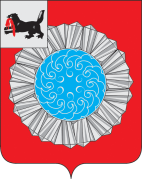  СЛЮДЯНСКИЙ РАЙОНП О С Т А Н О В Л Е Н И Ег. Слюдянкаот   29.12.2018 года № 870«Об утверждении муниципальной программы «Обеспечение комплексных мер безопасности, противодействия чрезвычайным ситуациям природного и техногенного характера, построение и развитие аппаратно-программного комплекса «Безопасный город» в муниципальном образовании Слюдянский район на 2019-2024годы»В целях обеспечения комплексных мер безопасности в муниципальном образовании Слюдянский район, руководствуясь Указом Президента РФ от 13 ноября 2013 года № 1522 «О создании комплексной системы экстренного оповещения населения об угрозе возникновения или о возникновении ЧС», Федеральными законами от 21 декабря 1994 года № 68-ФЗ «О защите населения и территорий от чрезвычайных ситуаций природного и техногенного характера»», от 12 февраля 1998 года № 28-ФЗ «О гражданской обороне», от 06 октября 2003 года № 131-ФЗ «Об общих принципах организации местного самоуправления в Российской Федерации», Постановлениями Правительства РФ от 10 ноября 1996 года №1340 «О порядке создания и использования резервов материальных ресурсов для ликвидации ЧС природного и техногенного характера»,  руководствуясь статьями 7, 24, 38, 47 Устава муниципального образования Слюдянский район (новая редакция), зарегистрированного постановлением Губернатора Иркутской области № 303-п от 30 июня 2005 г., регистрационный №14-3,П О С Т А Н О В Л Я Ю:Утвердить муниципальную программу «Обеспечение комплексных мер безопасности, противодействия чрезвычайным ситуациям природного и техногенного характера, построение и развитие аппаратно-программного комплекса «Безопасный город» в муниципальном образовании Слюдянский район на 2019-2024 годы» (Прилагается). Признать утратившим силу постановление администрации муниципального образования Слюдянский район от 01 ноября 2013 года № 1706 «Об утверждении муниципальной программы «Обеспечение комплексных мер безопасности, противодействия чрезвычайным ситуациям природного и техногенного характера, построение и развитие аппаратно-программного комплекса «Безопасный город» в муниципальном образовании Слюдянский район на 2014-2020годы».     Данное постановление вступает в силу с 01 января 2019 года.                                                                                  Разместить настоящее постановление на официальном сайте администрации муниципального образования Слюдянский район www.sludyanka.ru в разделе «Муниципальные программы».Контроль за исполнением настоящего постановления  оставляю за собой.Мэр муниципального образованияСлюдянский район                                                                                                 А.Г. Шульц                                                                                                 Приложение к постановлениюадминистрации муниципального                                                                                                  образования Слюдянский район                                 от 29.12.2018 года  № 870                             ПАСПОРТ МУНИЦИПАЛЬНОЙ ПРОГРАММЫ «Обеспечение комплексных мер безопасности, противодействия чрезвычайным ситуациям природного и техногенного характера, построение и развитие аппаратно-программного комплекса «Безопасный город» в муниципальном образовании Слюдянский район» на 2019-2024 годыРАЗДЕЛ 1. ХАРАКТЕРИСТИКА ТЕКУЩЕГО СОСТОЯНИЯ СФЕРЫ РЕАЛИЗАЦИИ ПРОГРАММЫСегодня серьезную демографическую проблему создает уровень гибели людей в различных деструктивных событиях (чрезвычайных ситуациях, пожарах, происшествиях на водных объектах и т.д.).Проблема снижения рисков и смягчения последствий чрезвычайных ситуаций природного и техногенного характера на территории муниципального образования Слюдянский район носит характер первостепенной важности и ее решение также относится к приоритетной сфере обеспечения безопасности. В последние годы защита населения и территорий от чрезвычайных ситуаций природного и техногенного характера выделилась в отдельную четко обозначенную область человеческой жизнедеятельности. Суть деятельности в этой сфере состоит во всестороннем противодействии чрезвычайным ситуациям, обеспечение снижения их количества и повышение уровня защищенности населения, безопасности потенциально опасных объектов и объектов жизнеобеспечения от угроз природного и техногенного характера, создание необходимых условий для развития области.Источниками событий чрезвычайного характера являются опасные природные явления, а также крупные техногенные аварии и катастрофы. Следует отметить, что общей характерной особенностью природных и техногенных опасностей на современном этапе является их взаимосвязанный комплексный характер, выражающийся в том, что одно возникающее бедствие может вызывать целую цепочку других более катастрофических процессов.Опасные природные явления, представляющие собой потенциальный источник угроз и рисков жизнедеятельности человека и хозяйственному потенциалу, включают в себя опасные гидрометеорологические (метеорологические, гидрологические, агрометеорологические) явления (сильные ветры, сильные осадки и сильные метели, град, интенсивные гололедно-изморозевые отложения, сильная жара, сильный мороз, засуха атмосферная и почвенная, наводнения, связанные с половодьем и дождевыми паводками), опасные процессы биогенного характера (пожары в природных системах, эпидемии, вызванные природно-очаговыми заболеваниями, в том числе связанные с переносом возбудителей мигрирующими животными), угрозы экономическому потенциалу и экономической безопасности, связанные с катастрофическим размножением и миграциями животных.Цикличность природных явлений и процессов создает условия для возникновения ЧС, характерных для территории района. К ним относятся ЧС, связанные с весенним паводком, сходом селевых потоков, землетрясением, лесными пожарами и опасными метеорологическими явлениями.В настоящее время в непосредственной близости, а так же на территории муниципального образования Слюдянский район функционируют несколько пожаровзрывоопасных объектов. Большая часть этих объектов представляет не только экономическую и социальную значимость для района, но и потенциальную опасность для здоровья и жизни населения, а также окружающей природной среды.К пожаровзрывоопасным объектам, расположенным на территории района, относятся объекты, на которых осуществляется:транспортировка нефти и нефтепродуктов;хранение нефтепродуктов, спирта. К наиболее крупным пожаровзрывоопасным объектам относятся: Култукский цех АО «Иркутск нефтепродукт», ООО «Сибвнештранс», АО «Ангарскцемент» ОП «Карьер Перевал», ООО «Теплоснабжение», ЖД станция Слюдянка -1 Улан-Удэнского отделения ВСЖД – филиала ОАО «РЖД».Не менее сложная обстановка может возникнуть и при авариях на всех видах транспорта.Ежедневно по территории района осуществляется транспортировка опасных грузов автомобильным, железнодорожным транспортом.Аварии с аварийнохимическими опасными веществами на автомобильном и на железнодорожном транспорте могут вызвать распространение зараженного воздуха на расстояние более 20 км от места разлива, что создает условия для уязвимости многих населенных пунктов муниципального района.Пожары в зданиях и сооружениях жилого, социально-бытового и культурного назначения остаются самыми распространенными бедствиями. Порой они являются причиной гибели значительного числа людей и большого материального ущерба.На территории муниципального образования Слюдянский район:Одним из факторов, которые могут привести к опасным процессам биогенного характера на территории муниципального образования Слюдянский район, является возрастающая угроза возникновения и распространения очагов таких особо опасных болезней, общих для человека и животных, как бешенство, бруцеллёз, лептоспироз, сибирская язва, классическая чума и грипп птиц. В последние годы ухудшилась эпизоотическая ситуация по этим инфекциям во многих регионах Российской Федерации.В последнее время социально-экономические условия жизнедеятельности населения кардинально изменились. Активная его часть стала чрезвычайно мобильной, возникли	напряженные грузопотоки и пассажиропотоки, образовалось большое количество мест массового пребывания людей - все это предъявляет более высокие, требования к оперативности и эффективности реагирования на поступающие от населения вызовы.Ежегодно на водных объектах муниципального района гибнут люди. В основном гибель людей на водных объектах происходит в несанкционированных местах купания. Важной составляющей обеспечения безопасности на воде является информирование населения, изготовление и распространение баннеров и информационных стендов, памяток и листовок, проведение патрулирования береговой полы и рейдовых мероприятий.Для приема и обработки вызовов от населения по каналам проводной и сотовой связи, а также в виде СМС-сообщений, поступающих в единую дежурно–диспетчерскую службу муниципального района (ЕДДС), и передачи в соответствующие экстренные оперативные службы (ДДС-01, 02, 03) для оказания оперативной помощи жителям региона, предназначена Система-112, которая 2018 году установлена на базе ЕДДС муниципального района. После введения системы в опытную эксплуатацию у дежурно-диспетчерского состава ЕДДС появится возможность незамедлительно передавать полную информацию о происшествии всем необходимым оперативным службам, а также определять местонахождение позвонившего и автоматически дозваниваться до него, если соединение прервалось. Кроме того, Система-112 обеспечит прием и обработку информации и сигналов, поступающих от датчиков, установленных на контролируемых стационарных и подвижных объектах, в том числе от автомобильных терминалов системы экстренного реагирования при возможных авариях «ЭРА-ГЛОНАСС». Среднее время ожидания ответа оператора на входящий вызов составит 8 секунд, а максимальное не превысит 20 секунд. Обращение населения по принципу «одного окна» через номер «112» повысит скорость реагирования на экстренные вызовы, приведение  ЕДДС муниципального района в соответствии с  требованиями определенными национальным стандартом Российской Федерации «Безопасность в чрезвычайных ситуациях. Единая дежурно-диспетчерская служба. Основные положения» (ГОСТ Р 22.7.01-2016) усилит качество управления и взаимодействия сил быстрого реагирования, создаст единую информационную систему сбора данных по всем чрезвычайным ситуациям. Сохраняются проблемы своевременного реагирования полиции на обращения граждан, требует развития и дальнейшего совершенствования система обратной связи «Гражданин – полиция», а также механизмы привлечения граждан к профилактике правонарушений.Материально-техническое обеспечение ОМВД России по Слюдянскому району остается на низком уровне. Особо остро стоит вопрос обеспечения подразделений, участковых уполномоченных полиции. Так, служба участковых уполномоченных полиции обеспечена средствами связи на 100% от установленных норм, оргтехникой - на 60%, служебным автотранспортом - на 70%. по состоянию на 2018 годВ 2018 году сотрудникам ОМВД России по Слюдянскому району удалось сохранить контроль над криминальной обстановкой в МО Слюдянский район. Повышение уровня взаимодействия органов внутренних дел с администрацией Слюдянского муниципального района, в том числе в рамках программ профилактической направленности, позволило в определенной мере стабилизировать криминальную обстановку на территории Слюдянского муниципального района и добиться положительных результатов в профилактике преступлений и иных правонарушений по отдельным направлениям деятельности.Складывающаяся криминогенная обстановка на территории городских и сельских поселений диктует необходимость формирования эффективного механизма контроля и влияния на криминальную среду с целью ограничения ее роли в социально-экономических процессах, создания совершенной нормативно-правовой базы для борьбы с преступностью, осуществления мер по материально-техническому обеспечению правоохранительных органов, внедрения современных технических средств.Анализ криминогенной обстановки позволяет сделать вывод, что в случае непринятия дополнительных мер в вопросах противодействия преступности криминальная ситуация на территории МО Слюдянский район претерпит негативные изменения, а именно:-возможна дальнейшая консолидация преступных групп (особенно среди несовершеннолетних, и групп которые сформированы на этнической основе), в результате чего можно ожидать проникновение криминальных структур в отдельные секторы экономики, лесная отрасль, оптово-розничная торговля, малое и среднее предпринимательство;-возможно повышение тяжести социальных и экономических последствий противоправного поведения, включая возрастание совокупного ущерба от преступных посягательств и административных правонарушений, увеличение общего числа пострадавших от противоправных действий.Реализация муниципальной программы в полном объеме позволит:-	повысить уровень защищенности населения и территории муниципального района от опасностей и угроз мирного и военного времени;-	повысить эффективность деятельности органов управления и сил
муниципального звена территориальной подсистемы РС ЧС 
при ликвидации чрезвычайных ситуаций природного и техногенного характера;-  эффективно использовать средства бюджета муниципального района для решения приоритетных задач по обеспечению защиты населения и территорий в условиях мирного и военного времени;- создать системы комплексной безопасности муниципального уровня от чрезвычайных ситуаций природного и техногенного характера;-	обеспечить	развитие	муниципальной	комплексной системы информирования и оповещения населения;-	обеспечить дальнейшее развитие системы мониторинга и прогнозирования чрезвычайных ситуаций;-	обеспечить эффективную деятельность сил и средств муниципального звена территориальной подсистемы РСЧС в обеспечении
гражданской обороны, защиты населения и территорий от чрезвычайных
ситуаций природного и техногенного характера, обеспечения пожарной
безопасности и безопасности людей на водных объектах.РАЗДЕЛ 2. ЦЕЛЬ И ЗАДАЧИ ПРОГРАММЫ, ЦЕЛЕВЫЕ ПОКАЗАТЕЛИ ПРОГРАММЫ, СРОКИ РЕАЛИЗАЦИИЦелью муниципальной программы является обеспечение  комплексных мер противодействия чрезвычайным ситуациям, повышение уровня гражданской обороны и обеспечение общественной и личной безопасности граждан, охраны общественного порядка.Муниципальной программой определены следующие задачи:1.Снижение рисков и смягчение последствий чрезвычайных ситуаций природного и техногенного характера2.Стабилизация криминогенной обстановки на территории муниципального образовании Слюдянский район. Задачи предусматривают: предупреждение чрезвычайных ситуаций и повышение устойчивости функционирования организаций, а также объектов социального назначения в чрезвычайных ситуациях. Обеспечение необходимых условий для предотвращения гибели и травмирования  людей при чрезвычайных ситуациях, защиты природной среды в зоне чрезвычайных ситуаций, локализации чрезвычайных ситуаций и подавлению или доведению до минимального возможного уровня  воздействия характерных для них опасных факторов. Создание, модернизацию системы оповещения и информирования населения об угрозе возникновения или о возникновении чрезвычайных ситуаций в мирное и военное время. Создание, накопление и восполнение запасов материальных ресурсов для нужд гражданской обороны и  резерва материальных ресурсов для решения задач по предупреждению и ликвидации чрезвычайных ситуаций на территории муниципального района. Приобретение форменного обмундирования для ТП РСЧС муниципального образования Слюдянский район. Подготовка и повышение квалификации должностных лиц администрации муниципального образования Слюдянский район в области ГО и ЧС. Приведение в соответствии с требованиями определенными Государственным стандартом РФ ГОСТ Р 22.7.01-2016 «Безопасность в чрезвычайных ситуациях» единой  диспетчерской службы муниципального  района и совершенствование «Системы – 112».Совершенствование организационной основы гражданской обороны. Стабилизация криминогенной обстановки на территории муниципального образовании Слюдянский район. Повышение уровня доверия населения к правоохранительным органам. Совершенствование системы обратной связи «Гражданин-полиция», а так же механизма привлечения граждан к профилактике правонарушенийВ ходе реализации программы планируется достичь следующих результатов:Выполнить мероприятия по предупреждению и ликвидации чрезвычайных ситуаций в полном объеме, тем самым снизить риски и смягчить последствия чрезвычайных ситуаций природного и техногенного характера, повысить готовность к выполнению задач в области гражданской обороны.Достичь стабилизации криминогенной обстановки на территории муниципального образовании Слюдянский район.Программа реализуется с  2019-2024 годы.Сведения о составе и значениях целевых показателей и оценка внешних факторов и условий на их достижение приведены  в Приложении № 3 к муниципальной программе РАЗДЕЛ 3. ОБОСНОВАНИЕ ВЫДЕЛЕНИЯ ПОДПРОГРАММПодпрограммы программы отражают приоритетные направления государственной политики в области развития и модернизации системы защиты населения от угроз возникновения чрезвычайных ситуаций  и определяют сферы первоочередного инвестирования муниципальных ресурсов в обеспечении комплексных мер безопасности муниципального образования Слюдянский район. Подпрограммы соответствуют задачам Программы. Мероприятия муниципальной программы включены в две подпрограммы, которые реализуются в рамках данной муниципальной программы.Подпрограмма 1 «Организация и осуществление мероприятий по гражданской обороне, защите населения и территории муниципального образования Слюдянский район от чрезвычайных ситуаций природного и техногенного характера». Подпрограмма 2  «Обеспечение личной безопасности граждан, охраны общественного порядка и обеспечения общественной безопасности, борьбы с преступностью на территории муниципального образования Слюдянский район». Реализация данных подпрограмм позволит решить поставленные задачи в муниципальной программе РАЗДЕЛ 4.  АНАЛИЗ РИСКОВ РЕАЛИЗАЦИИ МУНИЦИПАЛЬНОЙ ПРОГРАММЫ И ОПИСАНИЕ МЕР УПРАВЛЕНИЯ РИСКАМИ РЕАЛИЗАЦИИ МУНИЦИПАЛЬНОЙ ПРОГРАММЫНа решение задач и достижение целей муниципальной программы могут оказать влияние следующие риски:риски законодательных изменений, проявляющиеся в вероятности изменения действующих норм с выходом новых нормативных правовых актов и невозможностью выполнения каких-либо обязательств в связи с данными изменениями;макроэкономические	риски. Возможность ухудшения внутренней и внешней конъюнктуры, снижение темпов роста экономики, высокая инфляция могут негативно повлиять на функционирование всей системы защиты населения и территории от чрезвычайных ситуаций, обеспечения пожарной безопасности и безопасности людей на водных объектах на территории муниципального образования Слюдянский района.финансовые риски. Отсутствие или недостаточное финансирование мероприятий в рамках муниципальной программы может привести к снижению защиты населения и территории от чрезвычайных ситуаций, обеспечению пожарной безопасности и безопасности людей на водных объектах и как следствие целевые показатели не будут достигнуты, а при неблагоприятном прогнозе – основные показатели могут измениться в отрицательную сторонуВо избежание возможных рисков необходимо осуществлять мониторинг хода реализации мероприятий муниципальной программы, своевременно вносить в муниципальную программу соответствующие изменения.Риск неуспешной реализации муниципальной программы, при исключении форс-мажорных обстоятельств, оценивается как минимальный.РАЗДЕЛ 5. РЕСУРСНОЕ ОБЕСПЕЧЕНИЕ ПРОГРАММЫВыполнение муниципальной программы рассчитано на  период  2019 – 2024 годов за счет средств бюджета муниципального образования Слюдянский район, в объеме 3 085 800,00 рублей.В том числе по годам:2019 год – 514 300 рублей;2020 год – 514 300 рублей;2021 год – 514 300 рублей;2022 год – 514 300 рублей;2023 год – 514 300 рублей;2024 год – 514 300 рублей; Ресурсное обеспечение реализации муниципальной подпрограммы за счет средств бюджета муниципального образования Слюдянский район приведены в Приложение № 4, 5 к муниципальной программе.РАЗДЕЛ 6. ОЖИДАЕМЫЕ КОНЕЧНЫЕ РЕЗУЛЬТАТЫ РЕАЛИЗАЦИИ МУНИЦИПАЛЬНОЙ ПРОГРАММЫВ ходе реализации муниципальной программы ожидается:Выполнение  мероприятий по предупреждению и развитию чрезвычайных ситуаций от запланированных  до уровня 100% к 2024 годуСнижение количества  преступлений совершенных в общественных местах к 2024 году до 98 ед.Также ожидается: повысить оперативность в ликвидации последствий чрезвычайных ситуаций на территории муниципального образования Слюдянский район. Снизить количество погибших при чрезвычайных ситуациях и других событиях (случаев гибели людей на водных объектах, дорожно-транспортных происшествиях, пожарах и др.). Увеличить охват оповещения и информирования населения о чрезвычайных ситуациях.Обеспечить создание, накопление и восполнение резерва материальных ресурсов. Снизить экономический ущерб от прогнозируемой чрезвычайной ситуации. Обеспечить установленными нормами снабжения средствами индивидуальной защиты личный состав и работников администрации муниципального района.Реализовать комплекс мероприятий по развитию единой диспетчерской службы Слюдянского района, совершенствованию «Системы – 112» в соответствии с требованиями определенными Государственным стандартом РФ ГОСТ Р 22.7.01-2016 «Безопасность в чрезвычайных ситуациях».Стабилизировать криминогенную обстановку на территории муниципального образования Слюдянский район, снизить рост числа преступлений, совершенных в общественных местах. Увеличить рост уровня доверия населения к правоохранительным органам. Повысить эффективность раскрываемости преступлений. Укрепить материально-техническую базу подразделений полиции по охране общественного порядка.В рамках муниципальной программы ожидаемые результаты на год завершения государственной программы (2024 год) достигаются за счет реализации мероприятий, предусмотренных в 2019-2024 годах.И.о начальника Управления по делам ГО, ЧС и МР администрации МО Слюдянский район                                                        Т.А. Голованова            Приложение№1к муниципальной программеПАСПОРТ ПОДПРОГРАММЫ  №1«Организация и осуществление мероприятий по гражданской обороне, защите населения и территории муниципального образования Слюдянский район от чрезвычайных ситуаций природного и техногенного характера»МУНИЦИПАЛЬНОЙ ПРОГРАММЫ«Обеспечение комплексных мер безопасности, противодействия чрезвычайным ситуациям природного и техногенного характера, построение и развитие аппаратно-программного комплекса «Безопасный город» в муниципальном образовании Слюдянский район» на 2019-2024 годыРАЗДЕЛ 1. ХАРАКТЕРИСТИКА ТЕКУЩЕГО СОСТОЯНИЯ СФЕРЫ РЕАЛИЗАЦИИ ПОДПРОГРАММЫСферой реализации подпрограммы муниципальной программы является организация эффективной деятельности муниципального образования Слюдянский район в области гражданской обороны, защиты населения и территории от чрезвычайных ситуаций природного и техногенного характера, обеспечения пожарной безопасности и безопасности людей на водных объектах, которая предусматривает следующие направления:повышение эффективности управления мероприятиями предупреждения и ликвидации чрезвычайных ситуаций (включая пожарную безопасность и безопасность людей на водных объектах), мероприятиями гражданской обороны на территории городского округа;повышение уровня защищенности населения и снижение людских потерь на территории городского округа при возникновении чрезвычайных ситуаций;повышение эффективности проведения аварийно-спасательных и других неотложных работ при ликвидации последствий чрезвычайных ситуаций на территории городского округа, включая безопасность людей на воде и пожарную безопасность;поступательное снижение общего количества пожаров, гибели людей и материальных потерь, а также сокращение бюджетных средств, расходуемых на ликвидацию их последствий;повышение уровня пожарной безопасности и обеспечение оптимального реагирования   на   угрозы   возникновения   пожаров   со   стороны   населения;предотвращение происшествий на воде и их профилактика.Комиссией  по предупреждению и ликвидации чрезвычайных ситуаций и обеспечению пожарной безопасности Правительства Иркутской области (протокол заседания КЧСиОПБ Правительства Иркутской области от 30.07.2018 № 26) одобрены приоритетные направления развития системы РСЧС и формированию комплексной системы обеспечения безопасности жизнедеятельности населения в 2019 году, в том числе: «Развитие системы раннего обнаружения и предупреждения чрезвычайных ситуаций за счет оснащения современными системами авиационного мониторинга с возможностью вывода информации в органы повседневного управления и применения системы дистанционного зондирования земли». Реализация данного  приоритетного направления возможна путем приобретения беспилотного летательного аппарата, который  обеспечит оперативное и эффективное реагирования на обстановку в районе чрезвычайных ситуаций, сократит людские потери и приносимый экономический ущерб.Согласно, анализа функционирования единой дежурной диспетчерской службы муниципального района (ЕДДС), проведенного в сентябре 2018 года Главным управлением МЧС России по Иркутской области, необходимо   совершенствовать деятельность  ЕДДС:продолжить работу по приведению ЕДДС     в     соответствии     с     требованиями Государственного стандарта РФ ГОСТ Р 22.7.01-2016 «Безопасность в чрезвычайных ситуациях. Единая дежурно-диспетчерская служба. Основанье положения» и Положением о единой дежурно-диспетчерской службе муниципального образования (утв. протоколом заседания Правительственной комиссии по предупреждению и ликвидации чрезвычайных ситуаций и обеспечении пожарной безопасности от 28 августа 2015 г. № 7);организовать применение в повседневной деятельности оперативных дежурных ЕДДС программных продуктов и расчетных задач по моделированию развития ЧС, согласно письма Главного управления МЧС России по Иркутской области от 27.08.2018 №5375-ц-10;обеспечить незамедлительное доведение до органов местного самоуправления, объектов экономики, старост сельских населенных пунктов предупреждений ФГБУ «Иркутское УГМС» о прогнозируемых опасных и неблагоприятных метеорологических явлениях погоды. Обратить особое внимание на организацию оповещения и информирования, доведение рекомендации населению, в том числе через средства массовой информации;обеспечить своевременное предоставление информации о возникновении угрозы или чрезвычайной ситуации, об изменениях режимов функционирования муниципальных звеньев ТП РСЧС в ЦУКС ГУ МЧС России по Иркутской области;обеспечить работу оперативных дежурных ЕДДС в форме одежды, рекомендованной МЧС России, для участия в мероприятиях в режиме видеоконференцсвязи регионального и федерального уровней;продолжить мероприятия по корректировке информационно-справочной системы «База данных по рискам чрезвычайных ситуаций природного и техногенного характера», паспортов территорий муниципального района.Выполнение мероприятий по совершенствованию ЕДДС позволит органу повседневного управления подсистемы единой государственной системы предупреждения и ликвидации чрезвычайных ситуаций муниципального уровня повысить готовность органов местного самоуправления и служб муниципального района к реагированию на угрозы возникновения или возникновения чрезвычайных ситуаций (происшествий), эффективность взаимодействия привлекаемых сил и средств РСЧС, в том числе экстренных оперативных служб, организаций, при их совместных действиях по предупреждению и ликвидации чрезвычайных ситуаций.Чрезвычайные ситуации, аварии могут создать угрозу жизни или повлечь за собой многочисленные человеческие жертвы, привести к разрушению зданий, сооружений, оборудования и транспортных средств, нарушить производственный и транспортный процесс, жизнеобеспечение населения, а также нанести ущерб окружающей природной среде.Мероприятия такого рода и масштаба предполагают содержать в постоянной готовности силы и средства как для проведения поисково-спасательных, аварийно-спасательных, эвакуационных, восстановительных работ и проведения работ по ликвидации ЧС, так и резервы материальных и финансовых средств для размещения населения и организации жизнеобеспечения пострадавших.Комплекс  мероприятий, проводимых заблаговременно и входе ликвидации чрезвычайных ситуаций снизит масштабы и уровень воздействия аварий и катастроф природного и техногенного характера на человека, общество и окружающую природную среду.РАЗДЕЛ 2. ЦЕЛЬ И ЗАДАЧИ ПОДПРОГРАММЫ, ЦЕЛЕВЫЕ ПОКАЗАТЕЛИ ПОДРОГРАММЫ, СРОКИ РЕАЛИЗАЦИИЦелью подпрограммы муниципальной программы является снижение рисков и смягчение последствий чрезвычайных ситуаций природного и техногенного характера. Муниципальной подпрограммой определены следующие задачи:1. Организация и осуществление мероприятий по гражданской обороне, защите населения и территории от ЧС.2. Обеспечение и совершенствование деятельности единой дежурно-диспетчерской службы.3. Профилактика и предупреждение несчастных случаев на воде, обеспечение безопасности людей на водных объектах.4. Повышение уровня гражданской обороны на территории муниципального образования Слюдянский район.В ходе реализации подпрограммы планируется достичь следующих результатов:Выполнить мероприятия по предупреждению и ликвидации чрезвычайных ситуаций в полном объеме, тем самым снизить риски и смягчить последствия чрезвычайных ситуаций природного и техногенного характера, повысить готовность к выполнению задач в области гражданской обороны.подпрограмма реализуется с  2019-2024 годы.Сведения о составе и значениях целевых показателей и оценка внешних факторов и условий на их достижение приведены  в Приложении № 3 к муниципальной программе РАЗДЕЛ 3. ОСНОВНЫЕ МЕРОПРИЯТИЯ ПОДПРОГРАММЫПодпрограмма муниципальной программы отражает приоритетное направления государственной политики в области развития и модернизации системы защиты населения от угроз возникновения чрезвычайных ситуаций  и определяют сферы первоочередного инвестирования муниципальных ресурсов в обеспечении комплексных мер безопасности муниципального образования Слюдянский район. Основные мероприятия соответствуют задачам Подпрограммы муниципальной программы. Основные мероприятия подпрограммы:Создание, модернизация и поддержание технических средств системы оповещения и информирования населения об угрозе возникновения или о возникновении чрезвычайных ситуаций в мирное и военное время в постоянной готовности к задействованию по предназначениюСоздание, накопление и восполнение запасов материальных средств для нужд гражданской обороны и  резерва материальных ресурсов для решения задач по предупреждению и ликвидации чрезвычайных ситуацияхОбучение должностных лиц, специалистов ГО и ЧС, ЕДДС, системы «112» и др. категорий администрации МО Слюдянский район по программам обучения области ГО, ЧС и ПБОбеспечение и совершенствование деятельности единой дежурной диспетчерской службыКоординирование действий с органами управления муниципального звена  территориальной подсистемы РСЧС и организация связи в условиях чрезвычайной ситуации на территории муниципального образования Слюдянский районСвоевременное получение актуальных данных о чрезвычайной ситуации и оперативное реагирование на обстановку, путем обследования зоны чрезвычайной ситуацииОбеспечение безопасности людей на водных объектах, охране их жизни и здоровьяРеализация данных основных мероприятий подпрограммы позволит решить поставленные задачи в подпрограмме муниципальной программы РАЗДЕЛ 4. РЕСУРСНОЕ ОБЕСПЕЧЕНИЕ ПОДПРОГРАММЫВыполнение подпрограммы муниципальной программы рассчитано на  период  2019 – 2024 годов за счет средств бюджета муниципального образования Слюдянский район, в объеме 2 905 800,00 рублей.В том числе по годам:2019 год – 484 300 рублей2020 год – 484 300 рублей2021 год – 484 300 рублей2022 год – 484 300 рублей2023 год – 484 300 рублей2024 год – 484 300  рублейФинансирование  осуществляется из средств муниципального бюджета.Ресурсное обеспечение реализации муниципальной подпрограммы за счет средств бюджета муниципального образования Слюдянский район приведены в Приложение № 4, 5 к муниципальной программе.РАЗДЕЛ 5. ОЖИДАЕМЫЕ КОНЕЧНЫЕ РЕЗУЛЬТАТЫ РЕАЛИЗАЦИИ ПОДПРОГРАММЫ МУНИЦИПАЛЬНОЙ ПРОГРАММЫВ ходе реализации подпрограммы муниципальной программы ожидается:Выполнение  мероприятий по предупреждению и развитию чрезвычайных ситуаций до уровня 100% к 2024 году. Ожидаемые результаты приведены в приложении № 3 к муниципальной программе.В рамках подпрограммы муниципальной программы ожидаемые результаты на год завершения государственной программы (2024 год) достигаются за счет реализации мероприятий, предусмотренных в 2019-2024 годах.И.о начальника Управления по делам ГО, ЧС и МР  администрации МО Слюдянский район                                                         Т.А. Голованова                Приложение№2к муниципальной программеПАСПОРТ ПОДПРОГРАММЫ  №2«Обеспечение личной безопасности граждан, охраны общественного порядка и обеспечения общественной безопасности, борьбы с преступностью на территории муниципального образования Слюдянский район»МУНИЦИПАЛЬНОЙ ПРОГРАММЫ«Обеспечение комплексных мер безопасности, противодействия чрезвычайным ситуациям природного и техногенного характера, построение и развитие аппаратно-программного комплекса «Безопасный город» в муниципальном образовании Слюдянский район» на 2019-2024 годыРАЗДЕЛ 1. ХАРАКТЕРИСТИКА ТЕКУЩЕГО СОСТОЯНИЯ СФЕРЫ РЕАЛИЗАЦИИ ПОДПРОГРАММЫУровень преступности в Слюдянском муниципальном районе в расчете на 10 тыс. населения в 2018 году составил 32 преступления. Остается высоким уровень тяжких и особо тяжких преступлений совершенных в 2018 году – 128 преступлений.На территории Слюдянского муниципального района по итогам прошедшего года произошел рост умышленных убийств с 8 до 9. В течение отчетного периода не зарегистрировано ни одного преступления экстремистской направленности и террористического характера. С использованием оружия в Слюдянском районе совершено 5 преступления, рост на 25%.Правоохранительными органами выявлено 31 преступлений, связанных с незаконным оборотом наркотических средств, психотропных и сильнодействующих веществ. Из незаконного оборота изъято 283,3940 гр. наркотических средств, психотропных веществ и их аналогов, сильнодействующих веществ сотрудниками органов внутренних дел.В 2018 году на территории МО Слюдянский район в общественных местах и на улицах совершено 165 преступления.Вместе с тем материально-техническое обеспечение органов внутренних дел в Слюдянском муниципальном районе остается на низком уровне. Особо остро стоит вопрос обеспечения подразделений, участковых уполномоченных полиции. Так, служба участковых уполномоченных полиции обеспечена средствами связи на 100% от установленных норм, оргтехникой - на 60%, служебным автотранспортом - на 70%. Сохраняются проблемы своевременного реагирования полиции на обращения граждан, требует развития и дальнейшего совершенствования система обратной связи «Гражданин – полиция», а также механизмы привлечения граждан к профилактике правонарушений.В 2019 году прогнозируется существенное изменение структуры преступности, увеличение преступлений имущественного характера, преступлений, совершенных в общественных местах и на улице, что также требует дальнейшего совершенствования системы профилактики, комплексного подхода к противодействию преступным проявлениям. Это обуславливается растущим потоком иностранных граждан и граждан РФ посещающих Слюдянский район в туристических целях. Остро стоит проблема предупреждения алкоголизма, которая оказывает негативное влияние на состояние общественного порядка и безопасность граждан. Каждое третье преступление совершается в состоянии алкогольного опьянения.Складывающаяся криминогенная обстановка на территории городских и сельских поселений диктует необходимость формирования эффективного механизма контроля и влияния на криминальную среду с целью ограничения ее роли в социально-экономических процессах, создания совершенной нормативно-правовой базы для борьбы с преступностью, осуществления мер по материально-техническому обеспечению правоохранительных органов, внедрения современных технических средств.Анализ криминогенной обстановки позволяет сделать вывод, что в случае непринятия дополнительных мер в вопросах противодействия преступности криминальная ситуация на территории муниципального района претерпит негативные изменения, а именно:-возможна дальнейшая консолидация преступных групп (особенно среди несовершеннолетних, и групп которые сформированы на этнической основе), в результате чего можно ожидать проникновение криминальных структур в отдельные секторы экономики, лесная отрасль, оптово-розничная торговля, малое и среднее предпринимательство;-возможно повышение тяжести социальных и экономических последствий противоправного поведения, включая возрастание совокупного ущерба от преступных посягательств и административных правонарушений, увеличение общего числа пострадавших от противоправных действий.Необходимо отметить, что разработка и реализация подпрограммы муниципальной программы «Обеспечение комплексных мер безопасности в муниципальном образовании Слюдянский район» на 2019-2024 гг. обусловлена такими основными причинами, как:социально-экономической остротой проблемы обеспечения безопасности граждан и противодействия преступным проявлениям;межотраслевым и межведомственным характером проблемы.РАЗДЕЛ 2. ЦЕЛЬ И ЗАДАЧИ ПРОГРАММЫ, ЦЕЛЕВЫЕ ПОКАЗАТЕЛИ ПОДПРОГРАММЫ, СРОКИ РЕАЛИЗАЦИИЦелью подпрограммы муниципальной программы является Стабилизация криминогенной обстановки на территории муниципального образовании Слюдянский районПодпрограммой муниципальной программы определены следующие задачи:1. Приобретение необходимого инвентаря, оргтехники, имущества для нужд участковых уполномоченных полиции2.Поддержание  общественного порядка в районе чрезвычайных ситуаций при проведении аварийно-спасательных и других неотложных аварийно-восстановительных работЗадачи предусматривают:защита граждан от преступных посягательств;обеспечение взаимодействия исполнительных органов государственной власти с общественностью в сфере профилактики преступлений и иных правонарушений.В ходе реализации подпрограммы планируется достичь следующих результатов:Снизить количество  преступлений совершенных в общественных местах к 2024 году до 98ед, а также ежегодное снижение уровня криминогенной обстановки на территории муниципального образования Слюдянский район на 10%. Программа реализуется с  2019-2024 годы. Сведения о составе и значениях целевых показателей и оценка внешних факторов и условий на их достижение приведены  в Приложении № 3 к муниципальной программе РАЗДЕЛ 3. ОБОСНОВАНИЕ ВЫДЕЛЕНИЯ ПОДПРОГРАММВ подпрограмме предполагается провести ряд мероприятий по противодействию развития преступности в муниципальном образовании Слюдянский район, приобретение необходимого инвентаря, оргтехники, имущества для нужд УУП полиции, изготовление и размещение наружной информации для оповещения населения муниципального района позволит повысить рост уровня доверия населения к правоохранительным органам, улучшить криминогенной ситуации на территории  муниципального района. Снижение роста числа преступлений на 3% повысить эффективность раскрываемости преступлений на 10 % укрепить материально-техническую базу подразделений полиции по охране общественного порядка повысить кадровый потенциал правоохранительных органов.Основные мероприятия соответствуют задачам Подпрограммы муниципальной программы. Реализация данных основных мероприятий подпрограммы позволит решить поставленные задачи в подпрограмме муниципальной программы РАЗДЕЛ 4. РЕСУРСНОЕ ОБЕСПЕЧЕНИЕ ПРОГРАММЫВыполнение подпрограммы муниципальной программы рассчитано на  период  2019 – 2024 годов за счет средств бюджета муниципального образования Слюдянский район, в объеме  180 000,00 рублей.В том числе по годам:2019 год – 30 000 рублей;2020 год – 30 000 рублей;2021 год – 30 000 рублей;2022 год – 30 000 рублей;2023 год – 30 000 рублей;2024 год – 30 000 рублей; Ресурсное обеспечение реализации муниципальной подпрограммы за счет средств бюджета муниципального образования Слюдянский район приведены в Приложение № 4 к муниципальной программе.РАЗДЕЛ 5. ОЖИДАЕМЫЕ КОНЕЧНЫЕ РЕЗУЛЬТАТЫ РЕАЛИЗАЦИИ МУНИЦИПАЛЬНОЙ ПОДПРОГРАММЫВ ходе реализации подпрограммы муниципальной программы ожидается:    1. Ежегодное снижение уровня криминогенной обстановки на территории муниципального образования Слюдянский район на 10%;    2. Ежегодное снижение количества зарегистрированных преступлений, совершенных в общественных местах до 98 % к 2024 году.Также ожидается: Стабилизировать криминогенную обстановку на территории муниципального образования Слюдянский район, снижение роста числа преступлений, совершенных в общественных местах. Увеличить рост уровня доверия населения к правоохранительным органам. Повысить эффективность раскрываемости преступлений. Укрепить материально-техническую базу подразделений полиции по охране общественного порядка.В рамках подпрограммы муниципальной программы ожидаемые результаты на год завершения государственной программы (2024 год) достигаются за счет реализации мероприятий, предусмотренных в 2019-2024 годах.И.о начальника Управления по делам ГО, ЧС и МР администрации МО Слюдянский район                                                          Т.А. ГоловановаПриложение N3к муниципальной программе Сведения о составе и значениях показателей муниципальной программы «Обеспечение комплексных мер безопасности, противодействия чрезвычайным ситуациям природного и техногенного характера, построение и развитие аппаратно-программного комплекса «Безопасный город»  муниципальном образовании Слюдянский район» на 2019 -2024 годы И.о начальника Управления по делам ГО, ЧС и МР  администрации МО Слюдянский район                                                                                                                                             Т.А. ГоловановаПриложение N 4к муниципальной программе  Ресурсного обеспечения реализации муниципальной программы «Обеспечение комплексных мер безопасности, противодействия чрезвычайным ситуациям природного и техногенного характера, построение и развитие аппаратно-программного комплекса «Безопасный город» в муниципальном образовании Слюдянский район» на 2019-2024 годыза счет средств местного бюджетаИ.о начальника Управления по делам ГО, ЧС и МР  администрации МО Слюдянский район                                                                                                                                         Т.А. ГоловановаПриложение N 5к муниципальной программе Прогнозная (справочная) оценка ресурсного обеспечения реализации муниципальной программы «Обеспечение комплексных мер безопасности, противодействия чрезвычайным ситуациям природного и техногенного характера, построение и развитие аппаратно-программного комплекса «Безопасный город» в муниципальном образовании Слюдянский район» на 2019-2024 годыза счет всех источников финансированияИ.о начальника Управления по делам ГО, ЧС и МР  администрации МО Слюдянский район                                                                                                                                       Т.А. ГоловановаНаименование муниципальной программы«Обеспечение комплексных мер безопасности, противодействия чрезвычайным ситуациям природного и техногенного характера, построение и развитие аппаратно-программного комплекса «Безопасный город» в муниципальном образовании Слюдянский район» на 2019 -2024 годыОтветственный исполнитель муниципальной программыУправление по делам гражданской обороны, чрезвычайных ситуаций и мобилизационной работе администрации муниципального образования Слюдянский районСоисполнители муниципальной программыАдминистрация муниципального образования Слюдянский район, комиссия по предупреждению и ликвидации чрезвычайных ситуаций и обеспечению пожарной безопасности муниципального образования Слюдянский районУчастники  муниципальной программыОМВД России по Слюдянскому районуЦель муниципальной программыОбеспечение  комплексных мер противодействия чрезвычайным ситуациям и охрана общественного порядкаЗадачи муниципальной программы1.Снижение рисков и смягчение последствий чрезвычайных ситуаций природного и техногенного характера2. Стабилизация криминогенной обстановки на территории муниципального образовании Слюдянский район. Сроки реализации муниципальной программы2019-2024 годыЦелевые показатели муниципальной программы Доля выполненных мероприятий по предупреждению и развитию чрезвычайных ситуаций от запланированных, %.Количество зарегистрированных преступлений, совершенных в общественных местах, ед.Подпрограммы программыОрганизация и осуществление мероприятий по гражданской обороне, защите населения и территории муниципального образования Слюдянский район от чрезвычайных ситуаций природного и техногенного характераОбеспечение личной безопасности граждан, охраны общественного порядка и обеспечения общественной безопасности, борьбы с преступностью на территории муниципального образования Слюдянский район.Ресурсное обеспечение муниципальной программыВсего по муниципальной программе объем финансирования с 2019-2024 гг. составляет 3 085 800 рублей.В том числе по годам:2019 год – 514 300 рублей2020 год – 514 300 рублей2021 год – 514 300 рублей2022 год – 514 300 рублей2023 год – 514 300 рублей2024 год – 514 300 рублейФинансирование  осуществляется из средств муниципального бюджета.%Выполнение  мероприятий по предупреждению и развитию чрезвычайных ситуаций от запланированных до уровня 100% к 2024 годуСнижение количества  преступлений совершенных в общественных местах к 2024 году до 98 %2017 год2018 годЗарегистрировано пожаров5550Погибло людей на пожарах 02Травмировано людей на пожарах45Количество погибших на водных объектах на территории муниципального образования Слюдянский район в летний период 2018 годаИюньИюльАвгустИтого Количество погибших на водных объектах на территории муниципального образования Слюдянский район в летний период 2018 года0112Наименование подпрограммы муниципальной программыОрганизация и осуществление мероприятий по гражданской обороне, защите населения и территории муниципального образования Слюдянский район от чрезвычайных ситуаций природного и техногенного характераОтветственный исполнитель подпрограммы муниципальной программыУправление по делам гражданской обороны, чрезвычайных ситуаций и мобилизационной работе администрации муниципального образования Слюдянский районСоисполнители муниципальной программыАдминистрация муниципального образования Слюдянский район, комиссия по предупреждению и ликвидации чрезвычайных ситуаций и обеспечению пожарной безопасности муниципального образования Слюдянский районУчастники  подпрограммы муниципальной программы-Цель подпрограммы муниципальной программыСнижение рисков и смягчение последствий чрезвычайных ситуаций природного и техногенного характера. Задачи подпрограммы муниципальной программыОрганизация и осуществление мероприятий по гражданской обороне, защите населения и территории от ЧС.Обеспечение и совершенствование деятельности единой дежурно-диспетчерской службы.Профилактика и предупреждение несчастных случаев на воде, обеспечение безопасности людей на водных объектах.Повышение уровня гражданской обороны на территории муниципального образования Слюдянский район.Сроки реализации подпрограммы муниципальной программы2019-2024 годыЦелевые показатели подпрограммы муниципальной программыДоля выполненных мероприятий по предупреждению и развитию чрезвычайных ситуаций от запланированных, в % отношенииОсновные мероприятия подпрограммы муниципальной программыСоздание, модернизация и поддержание технических средств системы оповещения и информирования населения об угрозе возникновения или о возникновении чрезвычайных ситуаций в мирное и военное время в постоянной готовности к задействованию по предназначениюСоздание, накопление и восполнение запасов материальных средств для нужд гражданской обороны и  резерва материальных ресурсов для решения задач по предупреждению и ликвидации чрезвычайных ситуацияхОбучение должностных лиц, специалистов ГО и ЧС, ЕДДС, системы «112» и др. категорий администрации МО Слюдянский район по программам обучения области ГО, ЧС и ПБОбеспечение и совершенствование деятельности единой дежурной диспетчерской службыКоординирование действий с органами управления муниципального звена  территориальной подсистемы РСЧС и организация связи в условиях чрезвычайной ситуации на территории муниципального образования Слюдянский районСвоевременное получение актуальных данных о чрезвычайной ситуации и оперативное реагирование на обстановку, путем обследования зоны чрезвычайной ситуацииОбеспечение безопасности людей на водных объектах, охране их жизни и здоровьяРесурсное обеспечение подпрограммы муниципальной программыВсего по подпрограмме муниципальной программы «Обеспечение комплексных мер безопасности, противодействия чрезвычайным ситуациям природного и техногенного характера, построение и развитие аппаратно-программного комплекса «Безопасный город» в муниципальном образовании Слюдянский район» на 2019-2024 гг.  предусмотрено 2 905 800 рублей.В том числе по годам:2019 год – 484 300 рублей2020 год – 484 300 рублей2021 год – 484 300 рублей2022 год – 484 300 рублей2023 год – 484 300 рублей2024 год – 484 300 рублейФинансирование  осуществляется из средств муниципального бюджета.Ожидаемые конечные результаты реализации подпрограммы муниципальной программыВыполнение  мероприятий по предупреждению и развитию чрезвычайных ситуаций до уровня 100% к 2024 годуНаименование подпрограммы муниципальной программыОбеспечение личной безопасности граждан, охраны общественного порядка и обеспечения общественной безопасности, борьбы с преступностью на территории муниципального образования Слюдянский районОтветственный исполнитель подпрограммы муниципальной программыУправление по делам гражданской обороны, чрезвычайных ситуаций и мобилизационной работе администрации муниципального образования Слюдянский районСоисполнители муниципальной программыАдминистрация муниципального образования Слюдянский район, комиссия по предупреждению и ликвидации чрезвычайных ситуаций и обеспечению пожарной безопасности муниципального образования Слюдянский районУчастники  подпрограммы муниципальной программыОМВД России по Слюдянскому районуЦель подпрограммы муниципальной программыСтабилизация криминогенной обстановки на территории муниципального образовании Слюдянский районЗадачи подпрограммы муниципальной программыПриобретение необходимого инвентаря, оргтехники, имущества для нужд участковых уполномоченных полицииПоддержание  общественного порядка в районе чрезвычайных ситуаций при проведении аварийно-спасательных и других неотложных аварийно-восстановительных работСроки реализации подпрограммы муниципальной программы2019-2024 годыЦелевые показатели подпрограммы муниципальной программыСнижения уровня криминогенной обстановки на территории муниципального образовании Слюдянский район, %Количество зарегистрированных преступлений, совершенных  в общественных  местах, %  Основные мероприятия подпрограммы муниципальной программыПриобретение необходимого инвентаря, оргтехники, имущества для нужд участковых уполномоченных полицииПоддержание  общественного порядка в районе чрезвычайных ситуаций при проведении аварийно-спасательных и других неотложных аварийно-восстановительных работРесурсное обеспечение подпрограммы муниципальной программыВсего по подпрограмме муниципальной программы «Обеспечение комплексных мер безопасности, противодействия чрезвычайным ситуациям природного и техногенного характера, построение и развитие аппаратно-программного комплекса «Безопасный город» в муниципальном образовании Слюдянский район» на 2019-2024 гг. предусмотрено 180 000 рублейВ том числе по годам:2019 год – 30 000 рублей2020 год – 30 000 рублей 2021 год – 30 000 рублей 2022 год – 30 000 рублей2023 год – 30 000 рублей2024 год – 30 000 рублей Финансирование  осуществляется из средств муниципального бюджета. Ожидаемые конечные результаты реализации подпрограммыЕжегодное снижение уровня криминогенной обстановки на территории муниципального образования Слюдянский район на 10%Ежегодное снижение количества зарегистрированных преступлений, совершенных в общественных местах до 98 ед. к 2024 году № п/пНаименование целевого показателяЕд. изм.Ед. изм.Значения целевых показателейЗначения целевых показателейЗначения целевых показателейЗначения целевых показателейЗначения целевых показателейЗначения целевых показателейЗначения целевых показателейЗначения целевых показателейЗначения целевых показателейЗначения целевых показателейЗначения целевых показателейЗначения целевых показателейЗначения целевых показателейЗначения целевых показателейЗначения целевых показателейЗначения целевых показателей№ п/пНаименование целевого показателяЕд. изм.Ед. изм.Факт 2017Факт 2017Оценка 2018Оценка 2018201920192020202020212021202220222023202320242024123344556677889910101111Целевые показатели программы «Обеспечение комплексных мер безопасности, противодействия чрезвычайным ситуациям природного и техногенного характера, построение и развитие аппаратно-программного комплекса «Безопасный город» в муниципальном образовании Слюдянский район» на 2019 -2024 годыЦелевые показатели программы «Обеспечение комплексных мер безопасности, противодействия чрезвычайным ситуациям природного и техногенного характера, построение и развитие аппаратно-программного комплекса «Безопасный город» в муниципальном образовании Слюдянский район» на 2019 -2024 годыЦелевые показатели программы «Обеспечение комплексных мер безопасности, противодействия чрезвычайным ситуациям природного и техногенного характера, построение и развитие аппаратно-программного комплекса «Безопасный город» в муниципальном образовании Слюдянский район» на 2019 -2024 годыЦелевые показатели программы «Обеспечение комплексных мер безопасности, противодействия чрезвычайным ситуациям природного и техногенного характера, построение и развитие аппаратно-программного комплекса «Безопасный город» в муниципальном образовании Слюдянский район» на 2019 -2024 годыЦелевые показатели программы «Обеспечение комплексных мер безопасности, противодействия чрезвычайным ситуациям природного и техногенного характера, построение и развитие аппаратно-программного комплекса «Безопасный город» в муниципальном образовании Слюдянский район» на 2019 -2024 годыЦелевые показатели программы «Обеспечение комплексных мер безопасности, противодействия чрезвычайным ситуациям природного и техногенного характера, построение и развитие аппаратно-программного комплекса «Безопасный город» в муниципальном образовании Слюдянский район» на 2019 -2024 годыЦелевые показатели программы «Обеспечение комплексных мер безопасности, противодействия чрезвычайным ситуациям природного и техногенного характера, построение и развитие аппаратно-программного комплекса «Безопасный город» в муниципальном образовании Слюдянский район» на 2019 -2024 годыЦелевые показатели программы «Обеспечение комплексных мер безопасности, противодействия чрезвычайным ситуациям природного и техногенного характера, построение и развитие аппаратно-программного комплекса «Безопасный город» в муниципальном образовании Слюдянский район» на 2019 -2024 годыЦелевые показатели программы «Обеспечение комплексных мер безопасности, противодействия чрезвычайным ситуациям природного и техногенного характера, построение и развитие аппаратно-программного комплекса «Безопасный город» в муниципальном образовании Слюдянский район» на 2019 -2024 годыЦелевые показатели программы «Обеспечение комплексных мер безопасности, противодействия чрезвычайным ситуациям природного и техногенного характера, построение и развитие аппаратно-программного комплекса «Безопасный город» в муниципальном образовании Слюдянский район» на 2019 -2024 годыЦелевые показатели программы «Обеспечение комплексных мер безопасности, противодействия чрезвычайным ситуациям природного и техногенного характера, построение и развитие аппаратно-программного комплекса «Безопасный город» в муниципальном образовании Слюдянский район» на 2019 -2024 годыЦелевые показатели программы «Обеспечение комплексных мер безопасности, противодействия чрезвычайным ситуациям природного и техногенного характера, построение и развитие аппаратно-программного комплекса «Безопасный город» в муниципальном образовании Слюдянский район» на 2019 -2024 годыЦелевые показатели программы «Обеспечение комплексных мер безопасности, противодействия чрезвычайным ситуациям природного и техногенного характера, построение и развитие аппаратно-программного комплекса «Безопасный город» в муниципальном образовании Слюдянский район» на 2019 -2024 годыЦелевые показатели программы «Обеспечение комплексных мер безопасности, противодействия чрезвычайным ситуациям природного и техногенного характера, построение и развитие аппаратно-программного комплекса «Безопасный город» в муниципальном образовании Слюдянский район» на 2019 -2024 годыЦелевые показатели программы «Обеспечение комплексных мер безопасности, противодействия чрезвычайным ситуациям природного и техногенного характера, построение и развитие аппаратно-программного комплекса «Безопасный город» в муниципальном образовании Слюдянский район» на 2019 -2024 годыЦелевые показатели программы «Обеспечение комплексных мер безопасности, противодействия чрезвычайным ситуациям природного и техногенного характера, построение и развитие аппаратно-программного комплекса «Безопасный город» в муниципальном образовании Слюдянский район» на 2019 -2024 годыЦелевые показатели программы «Обеспечение комплексных мер безопасности, противодействия чрезвычайным ситуациям природного и техногенного характера, построение и развитие аппаратно-программного комплекса «Безопасный город» в муниципальном образовании Слюдянский район» на 2019 -2024 годыЦелевые показатели программы «Обеспечение комплексных мер безопасности, противодействия чрезвычайным ситуациям природного и техногенного характера, построение и развитие аппаратно-программного комплекса «Безопасный город» в муниципальном образовании Слюдянский район» на 2019 -2024 годыЦелевые показатели программы «Обеспечение комплексных мер безопасности, противодействия чрезвычайным ситуациям природного и техногенного характера, построение и развитие аппаратно-программного комплекса «Безопасный город» в муниципальном образовании Слюдянский район» на 2019 -2024 годыЦелевые показатели программы «Обеспечение комплексных мер безопасности, противодействия чрезвычайным ситуациям природного и техногенного характера, построение и развитие аппаратно-программного комплекса «Безопасный город» в муниципальном образовании Слюдянский район» на 2019 -2024 годы1Доля выполненных мероприятий по предупреждению и ликвидации чрезвычайных ситуаций от запланированных отношении%%881010202040406060808090901001002Количество зарегистрированных преступлений, совершенных в общественных местахед.ед.1771771651651531531351351221221101101011019898Целевые показатели подпрограммы №1 Организация и осуществление мероприятий по гражданской обороне, защите населения и территории муниципального образования Слюдянский район от чрезвычайных ситуаций природного и техногенного характераЦелевые показатели подпрограммы №1 Организация и осуществление мероприятий по гражданской обороне, защите населения и территории муниципального образования Слюдянский район от чрезвычайных ситуаций природного и техногенного характераЦелевые показатели подпрограммы №1 Организация и осуществление мероприятий по гражданской обороне, защите населения и территории муниципального образования Слюдянский район от чрезвычайных ситуаций природного и техногенного характераЦелевые показатели подпрограммы №1 Организация и осуществление мероприятий по гражданской обороне, защите населения и территории муниципального образования Слюдянский район от чрезвычайных ситуаций природного и техногенного характераЦелевые показатели подпрограммы №1 Организация и осуществление мероприятий по гражданской обороне, защите населения и территории муниципального образования Слюдянский район от чрезвычайных ситуаций природного и техногенного характераЦелевые показатели подпрограммы №1 Организация и осуществление мероприятий по гражданской обороне, защите населения и территории муниципального образования Слюдянский район от чрезвычайных ситуаций природного и техногенного характераЦелевые показатели подпрограммы №1 Организация и осуществление мероприятий по гражданской обороне, защите населения и территории муниципального образования Слюдянский район от чрезвычайных ситуаций природного и техногенного характераЦелевые показатели подпрограммы №1 Организация и осуществление мероприятий по гражданской обороне, защите населения и территории муниципального образования Слюдянский район от чрезвычайных ситуаций природного и техногенного характераЦелевые показатели подпрограммы №1 Организация и осуществление мероприятий по гражданской обороне, защите населения и территории муниципального образования Слюдянский район от чрезвычайных ситуаций природного и техногенного характераЦелевые показатели подпрограммы №1 Организация и осуществление мероприятий по гражданской обороне, защите населения и территории муниципального образования Слюдянский район от чрезвычайных ситуаций природного и техногенного характераЦелевые показатели подпрограммы №1 Организация и осуществление мероприятий по гражданской обороне, защите населения и территории муниципального образования Слюдянский район от чрезвычайных ситуаций природного и техногенного характераЦелевые показатели подпрограммы №1 Организация и осуществление мероприятий по гражданской обороне, защите населения и территории муниципального образования Слюдянский район от чрезвычайных ситуаций природного и техногенного характераЦелевые показатели подпрограммы №1 Организация и осуществление мероприятий по гражданской обороне, защите населения и территории муниципального образования Слюдянский район от чрезвычайных ситуаций природного и техногенного характераЦелевые показатели подпрограммы №1 Организация и осуществление мероприятий по гражданской обороне, защите населения и территории муниципального образования Слюдянский район от чрезвычайных ситуаций природного и техногенного характераЦелевые показатели подпрограммы №1 Организация и осуществление мероприятий по гражданской обороне, защите населения и территории муниципального образования Слюдянский район от чрезвычайных ситуаций природного и техногенного характераЦелевые показатели подпрограммы №1 Организация и осуществление мероприятий по гражданской обороне, защите населения и территории муниципального образования Слюдянский район от чрезвычайных ситуаций природного и техногенного характераЦелевые показатели подпрограммы №1 Организация и осуществление мероприятий по гражданской обороне, защите населения и территории муниципального образования Слюдянский район от чрезвычайных ситуаций природного и техногенного характераЦелевые показатели подпрограммы №1 Организация и осуществление мероприятий по гражданской обороне, защите населения и территории муниципального образования Слюдянский район от чрезвычайных ситуаций природного и техногенного характераЦелевые показатели подпрограммы №1 Организация и осуществление мероприятий по гражданской обороне, защите населения и территории муниципального образования Слюдянский район от чрезвычайных ситуаций природного и техногенного характераЦелевые показатели подпрограммы №1 Организация и осуществление мероприятий по гражданской обороне, защите населения и территории муниципального образования Слюдянский район от чрезвычайных ситуаций природного и техногенного характера1.Доля выполненных мероприятий по предупреждению и ликвидации чрезвычайных ситуаций от запланированных%%881010202040406060808090901001001.1.Доля выполненных мероприятий по снижению рисков и смягчению последствий чрезвычайных ситуаций природного и техногенного характера%%00009090818173736666595953531.2.Доля выполненных мероприятий по обеспечению и совершенствованию деятельности единой дежурной диспетчерской службы%%5599202040406060808090901001001.3.Доля выполненных мероприятий по профилактике и предупреждению несчастных случаев на воде, обеспечение безопасности людей на водных объектах%%1717252530304040606080809090100100Целевые показатели подпрограммы №2  Организация и осуществление мероприятий по гражданской обороне, защите населения и территории муниципального образования Слюдянский район от чрезвычайных ситуаций природного и техногенного характераЦелевые показатели подпрограммы №2  Организация и осуществление мероприятий по гражданской обороне, защите населения и территории муниципального образования Слюдянский район от чрезвычайных ситуаций природного и техногенного характераЦелевые показатели подпрограммы №2  Организация и осуществление мероприятий по гражданской обороне, защите населения и территории муниципального образования Слюдянский район от чрезвычайных ситуаций природного и техногенного характераЦелевые показатели подпрограммы №2  Организация и осуществление мероприятий по гражданской обороне, защите населения и территории муниципального образования Слюдянский район от чрезвычайных ситуаций природного и техногенного характераЦелевые показатели подпрограммы №2  Организация и осуществление мероприятий по гражданской обороне, защите населения и территории муниципального образования Слюдянский район от чрезвычайных ситуаций природного и техногенного характераЦелевые показатели подпрограммы №2  Организация и осуществление мероприятий по гражданской обороне, защите населения и территории муниципального образования Слюдянский район от чрезвычайных ситуаций природного и техногенного характераЦелевые показатели подпрограммы №2  Организация и осуществление мероприятий по гражданской обороне, защите населения и территории муниципального образования Слюдянский район от чрезвычайных ситуаций природного и техногенного характераЦелевые показатели подпрограммы №2  Организация и осуществление мероприятий по гражданской обороне, защите населения и территории муниципального образования Слюдянский район от чрезвычайных ситуаций природного и техногенного характераЦелевые показатели подпрограммы №2  Организация и осуществление мероприятий по гражданской обороне, защите населения и территории муниципального образования Слюдянский район от чрезвычайных ситуаций природного и техногенного характераЦелевые показатели подпрограммы №2  Организация и осуществление мероприятий по гражданской обороне, защите населения и территории муниципального образования Слюдянский район от чрезвычайных ситуаций природного и техногенного характераЦелевые показатели подпрограммы №2  Организация и осуществление мероприятий по гражданской обороне, защите населения и территории муниципального образования Слюдянский район от чрезвычайных ситуаций природного и техногенного характераЦелевые показатели подпрограммы №2  Организация и осуществление мероприятий по гражданской обороне, защите населения и территории муниципального образования Слюдянский район от чрезвычайных ситуаций природного и техногенного характераЦелевые показатели подпрограммы №2  Организация и осуществление мероприятий по гражданской обороне, защите населения и территории муниципального образования Слюдянский район от чрезвычайных ситуаций природного и техногенного характераЦелевые показатели подпрограммы №2  Организация и осуществление мероприятий по гражданской обороне, защите населения и территории муниципального образования Слюдянский район от чрезвычайных ситуаций природного и техногенного характераЦелевые показатели подпрограммы №2  Организация и осуществление мероприятий по гражданской обороне, защите населения и территории муниципального образования Слюдянский район от чрезвычайных ситуаций природного и техногенного характераЦелевые показатели подпрограммы №2  Организация и осуществление мероприятий по гражданской обороне, защите населения и территории муниципального образования Слюдянский район от чрезвычайных ситуаций природного и техногенного характераЦелевые показатели подпрограммы №2  Организация и осуществление мероприятий по гражданской обороне, защите населения и территории муниципального образования Слюдянский район от чрезвычайных ситуаций природного и техногенного характераЦелевые показатели подпрограммы №2  Организация и осуществление мероприятий по гражданской обороне, защите населения и территории муниципального образования Слюдянский район от чрезвычайных ситуаций природного и техногенного характераЦелевые показатели подпрограммы №2  Организация и осуществление мероприятий по гражданской обороне, защите населения и территории муниципального образования Слюдянский район от чрезвычайных ситуаций природного и техногенного характераЦелевые показатели подпрограммы №2  Организация и осуществление мероприятий по гражданской обороне, защите населения и территории муниципального образования Слюдянский район от чрезвычайных ситуаций природного и техногенного характера2.1Снижения уровня криминогенной обстановки на территории муниципального образовании Слюдянский район %101010101010101010101010101010102.2.Количество зарегистрированных преступлений, совершенных в общественных местахед.1771771651651531531351351221221101101011019898Наименование программы, подпрограммы, основного мероприятияОтветственный исполнитель, соисполнители, участники, исполнители мероприятийОценка расходов
( руб.), годыОценка расходов
( руб.), годыОценка расходов
( руб.), годыОценка расходов
( руб.), годыОценка расходов
( руб.), годыОценка расходов
( руб.), годыОценка расходов
( руб.), годыНаименование программы, подпрограммы, основного мероприятияОтветственный исполнитель, соисполнители, участники, исполнители мероприятий201920202021202220232024всего12456789 Программа«Обеспечение комплексных мер безопасности, противодействия чрезвычайным ситуациям природного и техногенного характера, построение и развитие аппаратно-программного комплекса «Безопасный город» в муниципальном образовании Слюдянский район» на 2019-2024 гг.всего, в том числе:514 300514 300514 300514 300514 300514 3003 085 800 Программа«Обеспечение комплексных мер безопасности, противодействия чрезвычайным ситуациям природного и техногенного характера, построение и развитие аппаратно-программного комплекса «Безопасный город» в муниципальном образовании Слюдянский район» на 2019-2024 гг.Управление по делам ГО, ЧС и МР 514 300514 300514 300514 300514 300514 3003 085 800 Программа«Обеспечение комплексных мер безопасности, противодействия чрезвычайным ситуациям природного и техногенного характера, построение и развитие аппаратно-программного комплекса «Безопасный город» в муниципальном образовании Слюдянский район» на 2019-2024 гг.Администрация МО Слюдянский район, КЧС и ОПБ МО Слюдянский район Программа«Обеспечение комплексных мер безопасности, противодействия чрезвычайным ситуациям природного и техногенного характера, построение и развитие аппаратно-программного комплекса «Безопасный город» в муниципальном образовании Слюдянский район» на 2019-2024 гг.ОМВД по Слюдянскому районуПодпрограмма 1«Организация и осуществление мероприятий по гражданской обороне, защите населения и территории муниципального образования Слюдянский район от чрезвычайных ситуаций природного и техногенного характера»всего, в том числе:484 300484 300484 300484 300484 300484 3002 905 800Подпрограмма 1«Организация и осуществление мероприятий по гражданской обороне, защите населения и территории муниципального образования Слюдянский район от чрезвычайных ситуаций природного и техногенного характера»Управление по делам ГО, ЧС и МР(Администрация МО Слюдянский район, КЧС и ОПБ МО Слюдянский район)484 300484 300484 300484 300484 300484 3002 905 800Основное мероприятие 1.1 Основное мероприятие: Создание, модернизация и поддержание технических средств системы оповещения и информирования населения об угрозе возникновения или о возникновении чрезвычайных ситуаций в мирное и военное время в постоянной готовности к задействованию по предназначениюУправление по делам ГО, ЧС и МР45 00010 00036 00070 00040 00040 000241 0001.1.1 Приобретение технических средств системы оповещения и информирования населенияУправление по делам ГО, ЧС и МР36 00010 00036 00070 00040 00040 000232 0001.1.2 Приобретение специального оборудования для проведения регламентных работ по эксплуатационного-техническому обслуживанию системы оповещения и информирования населенияУправление по делам ГО, ЧС и МР9 000000009 000Основное мероприятие 1.2Создание, накопление и восполнение запасов материальных средств для нужд гражданской обороны и  резерва материальных ресурсов для решения задач по предупреждению и ликвидации чрезвычайных ситуацияхУправление по делам ГО, ЧС и МР160 000130 000325 000291 000321 000321 0001 548 0001.2.1 Приобретение запасов материальных средств для нужд гражданской обороны и  резерва материальных ресурсов для решения задач по предупреждению и ликвидации чрезвычайных ситуацияхУправление по делам ГО, ЧС и МР160 000130 000265 000228 000321 000321 0001 425 0001.2.2 Содержание и хранение запасов материальных средств для нужд гражданской обороны и  резерва материальных ресурсов для решения задач по предупреждению и ликвидации чрезвычайных ситуацияхУправление по делам ГО, ЧС и МР0060 00000060 0001.2.3 Приобретение форменного обмундирования для звена территориальной подсистемы реагирования в чрезвычайных ситуациях администрации муниципального образования Слюдянский районУправление по делам ГО, ЧС и МР00063 0000063 000Основное мероприятие 1.3 Обучение должностных лиц, специалистов ГО и ЧС, ЕДДС, системы «112» и др. категорий администрации МО Слюдянский район по программам обучения области ГО, ЧС и ПБУправление по делам ГО, ЧС и МР41 000 36 00045 00045 00045 00045 000257 0001.3.1 Обучение должностных лиц, специалистов ГО и ЧС, ЕДДС, системы «112» и др. категорий администрации МО Слюдянский район по программам обучения области ГО, ЧС и ПБУправление по делам ГО, ЧС и МР41 00036 00045 00045 00045 00045 000257 000Основное мероприятие 1.4Обеспечение и совершенствование деятельности единой дежурной диспетчерской службыУправление по делам ГО, ЧС и МР160 000122 00060 00060 00060 00060 000522 0001.4.1 Приобретение основных средств  оборудования помещения, оргтехники, генератора  для  совершенствования  единой  дежурной диспетчерской службы Управление по делам ГО, ЧС и МР160 00022 00060 00060 00060 00060 000422 0001.4.2  Модернизация, реконструкция помещений единой дежурной диспетчерской службыУправление по делам ГО, ЧС и МР0100 0000000100 000Основное мероприятие 1.5 Координирование действий с органами управления муниципального звена  территориальной подсистемы РСЧС и организация связи в условиях чрезвычайной ситуации на территории муниципального образования Слюдянский районУправление по делам ГО, ЧС и МР0168 0000000168 0001.5.1 Приобретения радиостанций и другого оборудования, средств, обеспечивающих бесперебойную связь в условиях чрезвычайной ситуацииУправление по делам ГО, ЧС и МР0168 0000000168 000Основное мероприятие 1.6  Своевременное получение актуальных данных о чрезвычайной ситуации и оперативное реагирование на обстановку, путем обследования зоны чрезвычайной ситуацииУправление по делам ГО, ЧС и МР60 0000000060 0001.6.1 Приобретение беспилотного летательного аппарата для применения в спасательных операциях в зоне ЧС Управление по делам ГО, ЧС и МР60 0000000060 000Основное мероприятие 1.7 Осуществление мероприятий по обеспечению безопасности людей на водных объектах, охране их жизни и здоровьяУправление по делам ГО, ЧС и МР18 30018 30018 30018 30018 30018 300109 8001.7.1 Изготовление информационных стендов, знаков, листовок и памяток Управление по делам ГО, ЧС и МР18 30018 30018 30018 30018 30018 300109 800Подпрограмма 2 «Обеспечение личной безопасности граждан, охраны общественного порядка и обеспечения общественной безопасности, борьбы с преступностью на территории муниципального образования Слюдянский район»всего, в том числе:30 00030 00030 00030 00030 00030 000180 000Подпрограмма 2 «Обеспечение личной безопасности граждан, охраны общественного порядка и обеспечения общественной безопасности, борьбы с преступностью на территории муниципального образования Слюдянский район»Управление по делам ГО, ЧС и МР(Администрация МО Слюдянский район, КЧС и ОПБ МО Слюдянский район)30 00030 00030 00030 00030 00030 000180 000Подпрограмма 2 «Обеспечение личной безопасности граждан, охраны общественного порядка и обеспечения общественной безопасности, борьбы с преступностью на территории муниципального образования Слюдянский район»ОМВД по Слюдянскому районуОсновное мероприятие 2.1 Приобретение необходимого инвентаря, оргтехники, имущества для нужд участковых уполномоченных полицииУправление по делам ГО, ЧС и МР30 000030 000030 000090 0002.1.1 Приобретение необходимого инвентаря, оргтехники, имущества для нужд участковых уполномоченных полицииУправление по делам ГО, ЧС и МР30 000030 000030 000090 000Основное мероприятие 2.2 Поддержание  общественного порядка в районе чрезвычайных ситуаций при проведении аварийно-спасательных и других неотложных аварийно-восстановительных работУправление по делам ГО, ЧС и МР030 000030 000030 00090 0002.2.1 Поддержание  общественного порядка в районе чрезвычайных ситуаций при проведении аварийно-спасательных и других неотложных аварийно-восстановительных работУправление по делам ГО, ЧС и МР030 000030 000030 00090 000Наименование программы, подпрограммы, основного мероприятияОтветственный исполнитель, соисполнители, участники, исполнители мероприятийИсточники финансированияОценка расходов
( руб.), годыОценка расходов
( руб.), годыОценка расходов
( руб.), годыОценка расходов
( руб.), годыОценка расходов
( руб.), годыОценка расходов
( руб.), годыОценка расходов
( руб.), годыНаименование программы, подпрограммы, основного мероприятияОтветственный исполнитель, соисполнители, участники, исполнители мероприятийИсточники финансирования201920202021202220232024всего123456789 Программа«Обеспечение комплексных мер безопасности, противодействия чрезвычайным ситуациям природного и техногенного характера, построение и развитие аппаратно-программного комплекса «Безопасный город» в муниципальном образовании Слюдянский район» на 2019-2024 годывсего, в том числе:всего514 300514 300514 300514 300514 300514 3003 085 800 Программа«Обеспечение комплексных мер безопасности, противодействия чрезвычайным ситуациям природного и техногенного характера, построение и развитие аппаратно-программного комплекса «Безопасный город» в муниципальном образовании Слюдянский район» на 2019-2024 годывсего, в том числе:областной бюджет (ОБ) Программа«Обеспечение комплексных мер безопасности, противодействия чрезвычайным ситуациям природного и техногенного характера, построение и развитие аппаратно-программного комплекса «Безопасный город» в муниципальном образовании Слюдянский район» на 2019-2024 годывсего, в том числе:средства, планируемые к привлечению из федерального бюджета (ФБ) Программа«Обеспечение комплексных мер безопасности, противодействия чрезвычайным ситуациям природного и техногенного характера, построение и развитие аппаратно-программного комплекса «Безопасный город» в муниципальном образовании Слюдянский район» на 2019-2024 годывсего, в том числе:местный бюджет (МБ)514 300514 300514 300514 300514 300514 3003 085 800 Программа«Обеспечение комплексных мер безопасности, противодействия чрезвычайным ситуациям природного и техногенного характера, построение и развитие аппаратно-программного комплекса «Безопасный город» в муниципальном образовании Слюдянский район» на 2019-2024 годывсего, в том числе:иные источники (ИИ)Управление по делам ГО, ЧС и МР всего514 300514 300514 300514 300514 300514 3003 085 800Управление по делам ГО, ЧС и МР областной бюджет (ОБ)Управление по делам ГО, ЧС и МР средства, планируемые к привлечению из федерального бюджета (ФБ)Управление по делам ГО, ЧС и МР местный бюджет (МБ)514 300514 300514 300514 300514 300514 3003 085 800Управление по делам ГО, ЧС и МР иные источники (ИИ)КЧС и ОПБ МО Слюдянский районвсегоКЧС и ОПБ МО Слюдянский районобластной бюджет (ОБ)КЧС и ОПБ МО Слюдянский районсредства, планируемые к привлечению из федерального бюджета (ФБ)КЧС и ОПБ МО Слюдянский районместный бюджет (МБ)КЧС и ОПБ МО Слюдянский райониные источники (ИИ)ОМВД по Слюдянскому районувсегоОМВД по Слюдянскому районуобластной бюджет (ОБ)ОМВД по Слюдянскому районусредства, планируемые к привлечению из федерального бюджета (ФБ)ОМВД по Слюдянскому районуместный бюджет (МБ)ОМВД по Слюдянскому районуОМВД по Слюдянскому районуиные источники (ИИ)Подпрограмма 1«Организация и осуществление мероприятий по гражданской обороне, защите населения и территории муниципального образования Слюдянский район от чрезвычайных ситуаций природного и техногенного характера»всего, в том числе:всего484 300484 300484 300484 300484 300484 300484 3002 905 8002 905 800Подпрограмма 1«Организация и осуществление мероприятий по гражданской обороне, защите населения и территории муниципального образования Слюдянский район от чрезвычайных ситуаций природного и техногенного характера»всего, в том числе:областной бюджет (ОБ)Подпрограмма 1«Организация и осуществление мероприятий по гражданской обороне, защите населения и территории муниципального образования Слюдянский район от чрезвычайных ситуаций природного и техногенного характера»всего, в том числе:средства, планируемые к привлечению из федерального бюджета (ФБ)Подпрограмма 1«Организация и осуществление мероприятий по гражданской обороне, защите населения и территории муниципального образования Слюдянский район от чрезвычайных ситуаций природного и техногенного характера»всего, в том числе:местный бюджет (МБ)484 300484 300484 300484 300484 300484 300484 3002 905 8002 905 800Подпрограмма 1«Организация и осуществление мероприятий по гражданской обороне, защите населения и территории муниципального образования Слюдянский район от чрезвычайных ситуаций природного и техногенного характера»всего, в том числе:иные источники (ИИ)Подпрограмма 1«Организация и осуществление мероприятий по гражданской обороне, защите населения и территории муниципального образования Слюдянский район от чрезвычайных ситуаций природного и техногенного характера»Управление по делам ГО, ЧС и МР(КЧС и ОПБ МО Слюдянский район)всего484 300484 300484 300484 300484 300484 300484 3002 905 8002 905 800Подпрограмма 1«Организация и осуществление мероприятий по гражданской обороне, защите населения и территории муниципального образования Слюдянский район от чрезвычайных ситуаций природного и техногенного характера»Управление по делам ГО, ЧС и МР(КЧС и ОПБ МО Слюдянский район)областной бюджет (ОБ)Подпрограмма 1«Организация и осуществление мероприятий по гражданской обороне, защите населения и территории муниципального образования Слюдянский район от чрезвычайных ситуаций природного и техногенного характера»Управление по делам ГО, ЧС и МР(КЧС и ОПБ МО Слюдянский район)средства, планируемые к привлечению из федерального бюджета (ФБ)Подпрограмма 1«Организация и осуществление мероприятий по гражданской обороне, защите населения и территории муниципального образования Слюдянский район от чрезвычайных ситуаций природного и техногенного характера»Управление по делам ГО, ЧС и МР(КЧС и ОПБ МО Слюдянский район)местный бюджет (МБ)484 300484 300484 300484 300484 300484 300484 3002 905 8002 905 800Подпрограмма 1«Организация и осуществление мероприятий по гражданской обороне, защите населения и территории муниципального образования Слюдянский район от чрезвычайных ситуаций природного и техногенного характера»Управление по делам ГО, ЧС и МР(КЧС и ОПБ МО Слюдянский район)иные источники (ИИ)Основное мероприятие 1.1 Основное мероприятие: Создание, модернизация и поддержание технических средств системы оповещения и информирования населения об угрозе возникновения или о возникновении чрезвычайных ситуаций в мирное и военное время в постоянной готовности к задействованию по предназначениюУправление по делам ГО, ЧС и МРвсего45 00010 00036 00070 00040 00040 00040 000241 000241 000Основное мероприятие 1.1 Основное мероприятие: Создание, модернизация и поддержание технических средств системы оповещения и информирования населения об угрозе возникновения или о возникновении чрезвычайных ситуаций в мирное и военное время в постоянной готовности к задействованию по предназначениюУправление по делам ГО, ЧС и МРобластной бюджет (ОБ)Основное мероприятие 1.1 Основное мероприятие: Создание, модернизация и поддержание технических средств системы оповещения и информирования населения об угрозе возникновения или о возникновении чрезвычайных ситуаций в мирное и военное время в постоянной готовности к задействованию по предназначениюУправление по делам ГО, ЧС и МРсредства, планируемые к привлечению из федерального бюджета (ФБ)Основное мероприятие 1.1 Основное мероприятие: Создание, модернизация и поддержание технических средств системы оповещения и информирования населения об угрозе возникновения или о возникновении чрезвычайных ситуаций в мирное и военное время в постоянной готовности к задействованию по предназначениюУправление по делам ГО, ЧС и МРместный бюджет (МБ)45 00010 00036 00070 00040 00040 00040 000241 000241 000Основное мероприятие 1.1 Основное мероприятие: Создание, модернизация и поддержание технических средств системы оповещения и информирования населения об угрозе возникновения или о возникновении чрезвычайных ситуаций в мирное и военное время в постоянной готовности к задействованию по предназначениюУправление по делам ГО, ЧС и МРиные источники (ИИ)1.1.1 Приобретение технических средств системы оповещения и информирования населенияУправление по делам ГО, ЧС и МРвсего36 00010 00036 00070 00040 00040 00040 000241 000241 0001.1.1 Приобретение технических средств системы оповещения и информирования населенияУправление по делам ГО, ЧС и МРобластной бюджет (ОБ)1.1.1 Приобретение технических средств системы оповещения и информирования населенияУправление по делам ГО, ЧС и МРсредства, планируемые к привлечению из федерального бюджета (ФБ)1.1.1 Приобретение технических средств системы оповещения и информирования населенияУправление по делам ГО, ЧС и МРместный бюджет (МБ)36 00010 00036 00070 00040 00040 00040 000241 000241 0001.1.1 Приобретение технических средств системы оповещения и информирования населенияУправление по делам ГО, ЧС и МРиные источники (ИИ)1.1.2 Приобретение специального оборудования для проведения регламентных работ по эксплуатационного-техническому обслуживанию системы оповещения и информирования населенияУправление по делам ГО, ЧС и МРвсего9 0000000009 0009 0001.1.2 Приобретение специального оборудования для проведения регламентных работ по эксплуатационного-техническому обслуживанию системы оповещения и информирования населенияУправление по делам ГО, ЧС и МРобластной бюджет (ОБ)1.1.2 Приобретение специального оборудования для проведения регламентных работ по эксплуатационного-техническому обслуживанию системы оповещения и информирования населенияУправление по делам ГО, ЧС и МРсредства, планируемые к привлечению из федерального бюджета (ФБ)1.1.2 Приобретение специального оборудования для проведения регламентных работ по эксплуатационного-техническому обслуживанию системы оповещения и информирования населенияУправление по делам ГО, ЧС и МРместный бюджет (МБ)9 0000000009 0009 0001.1.2 Приобретение специального оборудования для проведения регламентных работ по эксплуатационного-техническому обслуживанию системы оповещения и информирования населенияУправление по делам ГО, ЧС и МРиные источники (ИИ)Основное мероприятие 1.2Создание, накопление и восполнение запасов материальных средств для нужд гражданской обороны и  резерва материальных ресурсов для решения задач по предупреждению и ликвидации чрезвычайных ситуацияхУправление по делам ГО, ЧС и МРвсего160 000130 000325 000291 000321 000321 000321 00015480001548000Основное мероприятие 1.2Создание, накопление и восполнение запасов материальных средств для нужд гражданской обороны и  резерва материальных ресурсов для решения задач по предупреждению и ликвидации чрезвычайных ситуацияхУправление по делам ГО, ЧС и МРобластной бюджет (ОБ)Основное мероприятие 1.2Создание, накопление и восполнение запасов материальных средств для нужд гражданской обороны и  резерва материальных ресурсов для решения задач по предупреждению и ликвидации чрезвычайных ситуацияхУправление по делам ГО, ЧС и МРсредства, планируемые к привлечению из федерального бюджета (ФБ)Основное мероприятие 1.2Создание, накопление и восполнение запасов материальных средств для нужд гражданской обороны и  резерва материальных ресурсов для решения задач по предупреждению и ликвидации чрезвычайных ситуацияхУправление по делам ГО, ЧС и МРместный бюджет (МБ)160 000130 000325 000291 000321 000321 000321 00015480001548000Основное мероприятие 1.2Создание, накопление и восполнение запасов материальных средств для нужд гражданской обороны и  резерва материальных ресурсов для решения задач по предупреждению и ликвидации чрезвычайных ситуацияхУправление по делам ГО, ЧС и МРиные источники (ИИ)1.2.1 Приобретение запасов материальных средств для нужд гражданской обороны и  резерва материальных ресурсов для решения задач по предупреждению и ликвидации чрезвычайных ситуацияхУправление по делам ГО, ЧС и МРвсего160 000130 000265 000228 000321 000321 000321 000142500014250001.2.1 Приобретение запасов материальных средств для нужд гражданской обороны и  резерва материальных ресурсов для решения задач по предупреждению и ликвидации чрезвычайных ситуацияхУправление по делам ГО, ЧС и МРобластной бюджет (ОБ)1.2.1 Приобретение запасов материальных средств для нужд гражданской обороны и  резерва материальных ресурсов для решения задач по предупреждению и ликвидации чрезвычайных ситуацияхУправление по делам ГО, ЧС и МРсредства, планируемые к привлечению из федерального бюджета (ФБ)1.2.1 Приобретение запасов материальных средств для нужд гражданской обороны и  резерва материальных ресурсов для решения задач по предупреждению и ликвидации чрезвычайных ситуацияхУправление по делам ГО, ЧС и МРместный бюджет (МБ)160 000130 000265 000228 000321 000321 000321 000142500014250001.2.1 Приобретение запасов материальных средств для нужд гражданской обороны и  резерва материальных ресурсов для решения задач по предупреждению и ликвидации чрезвычайных ситуацияхУправление по делам ГО, ЧС и МРиные источники (ИИ)1.2.2 Содержание и хранение запасов материальных средств для нужд гражданской обороны и  резерва материальных ресурсов для решения задач по предупреждению и ликвидации чрезвычайных ситуацияхУправление по делам ГО, ЧС и МРвсего0060 00000060 00060 0001.2.2 Содержание и хранение запасов материальных средств для нужд гражданской обороны и  резерва материальных ресурсов для решения задач по предупреждению и ликвидации чрезвычайных ситуацияхУправление по делам ГО, ЧС и МРобластной бюджет (ОБ)1.2.2 Содержание и хранение запасов материальных средств для нужд гражданской обороны и  резерва материальных ресурсов для решения задач по предупреждению и ликвидации чрезвычайных ситуацияхУправление по делам ГО, ЧС и МРсредства, планируемые к привлечению из федерального бюджета (ФБ)1.2.2 Содержание и хранение запасов материальных средств для нужд гражданской обороны и  резерва материальных ресурсов для решения задач по предупреждению и ликвидации чрезвычайных ситуацияхУправление по делам ГО, ЧС и МРместный бюджет (МБ)0060 00000060 00060 0001.2.2 Содержание и хранение запасов материальных средств для нужд гражданской обороны и  резерва материальных ресурсов для решения задач по предупреждению и ликвидации чрезвычайных ситуацияхУправление по делам ГО, ЧС и МРиные источники (ИИ)1.2.3 Приобретение форменного обмундирования для звена территориальной подсистемы реагирования в чрезвычайных ситуациях администрации муниципального образования Слюдянский районУправление по делам ГО, ЧС и МРвсего00063 0000063 00063 0001.2.3 Приобретение форменного обмундирования для звена территориальной подсистемы реагирования в чрезвычайных ситуациях администрации муниципального образования Слюдянский районУправление по делам ГО, ЧС и МРобластной бюджет (ОБ)1.2.3 Приобретение форменного обмундирования для звена территориальной подсистемы реагирования в чрезвычайных ситуациях администрации муниципального образования Слюдянский районУправление по делам ГО, ЧС и МРсредства, планируемые к привлечению из федерального бюджета (ФБ)1.2.3 Приобретение форменного обмундирования для звена территориальной подсистемы реагирования в чрезвычайных ситуациях администрации муниципального образования Слюдянский районУправление по делам ГО, ЧС и МРместный бюджет (МБ)00063 0000063 00063 0001.2.3 Приобретение форменного обмундирования для звена территориальной подсистемы реагирования в чрезвычайных ситуациях администрации муниципального образования Слюдянский районУправление по делам ГО, ЧС и МРиные источники (ИИ)Основное мероприятие 1.3 Обучение должностных лиц, специалистов ГО и ЧС, ЕДДС, системы «112» и др. категорий администрации МО Слюдянский район по программам обучения области ГО, ЧС и ПБУправление по делам ГО, ЧС и МРвсего41 00036 00045 00045 00045 00045 000257 000257 000Основное мероприятие 1.3 Обучение должностных лиц, специалистов ГО и ЧС, ЕДДС, системы «112» и др. категорий администрации МО Слюдянский район по программам обучения области ГО, ЧС и ПБУправление по делам ГО, ЧС и МРобластной бюджет (ОБ)Основное мероприятие 1.3 Обучение должностных лиц, специалистов ГО и ЧС, ЕДДС, системы «112» и др. категорий администрации МО Слюдянский район по программам обучения области ГО, ЧС и ПБУправление по делам ГО, ЧС и МРсредства, планируемые к привлечению из федерального бюджета (ФБ)Основное мероприятие 1.3 Обучение должностных лиц, специалистов ГО и ЧС, ЕДДС, системы «112» и др. категорий администрации МО Слюдянский район по программам обучения области ГО, ЧС и ПБУправление по делам ГО, ЧС и МРместный бюджет (МБ)41 00036 00045 00045 00045 00045 000257 000257 000Основное мероприятие 1.3 Обучение должностных лиц, специалистов ГО и ЧС, ЕДДС, системы «112» и др. категорий администрации МО Слюдянский район по программам обучения области ГО, ЧС и ПБУправление по делам ГО, ЧС и МРиные источники (ИИ)Основное мероприятие 1.4Обеспечение и совершенствование деятельности единой дежурной диспетчерской службыУправление по делам ГО, ЧС и МРвсего160 000122 00060 00060 00060 00060 000522 000522 000Основное мероприятие 1.4Обеспечение и совершенствование деятельности единой дежурной диспетчерской службыУправление по делам ГО, ЧС и МРобластной бюджет (ОБ)Основное мероприятие 1.4Обеспечение и совершенствование деятельности единой дежурной диспетчерской службыУправление по делам ГО, ЧС и МРсредства, планируемые к привлечению из федерального бюджета (ФБ)Основное мероприятие 1.4Обеспечение и совершенствование деятельности единой дежурной диспетчерской службыУправление по делам ГО, ЧС и МРместный бюджет (МБ)160 000122 00060 00060 00060 00060 000522 000522 000Основное мероприятие 1.4Обеспечение и совершенствование деятельности единой дежурной диспетчерской службыУправление по делам ГО, ЧС и МРиные источники (ИИ)1.4.1 Приобретение основных средств  оборудования помещения, оргтехники, генератора  для  совершенствования  единой  дежурной диспетчерской службы Управление по делам ГО, ЧС и МРвсего160 00022 00060 00060 00060 00060 000422 000422 0001.4.1 Приобретение основных средств  оборудования помещения, оргтехники, генератора  для  совершенствования  единой  дежурной диспетчерской службы Управление по делам ГО, ЧС и МРобластной бюджет (ОБ)1.4.1 Приобретение основных средств  оборудования помещения, оргтехники, генератора  для  совершенствования  единой  дежурной диспетчерской службы Управление по делам ГО, ЧС и МРсредства, планируемые к привлечению из федерального бюджета (ФБ)1.4.1 Приобретение основных средств  оборудования помещения, оргтехники, генератора  для  совершенствования  единой  дежурной диспетчерской службы Управление по делам ГО, ЧС и МРместный бюджет (МБ)160 00022 00060 00060 00060 00060 000422 000422 0001.4.1 Приобретение основных средств  оборудования помещения, оргтехники, генератора  для  совершенствования  единой  дежурной диспетчерской службы Управление по делам ГО, ЧС и МРиные источники (ИИ)1.4.2  Модернизация, реконструкция помещений единой дежурной диспетчерской службыУправление по делам ГО, ЧС и МРвсего0100 0000000100 000100 0001.4.2  Модернизация, реконструкция помещений единой дежурной диспетчерской службыУправление по делам ГО, ЧС и МРобластной бюджет (ОБ)1.4.2  Модернизация, реконструкция помещений единой дежурной диспетчерской службыУправление по делам ГО, ЧС и МРсредства, планируемые к привлечению из федерального бюджета (ФБ)1.4.2  Модернизация, реконструкция помещений единой дежурной диспетчерской службыУправление по делам ГО, ЧС и МРместный бюджет (МБ)0100 0000000100 000100 0001.4.2  Модернизация, реконструкция помещений единой дежурной диспетчерской службыУправление по делам ГО, ЧС и МРиные источники (ИИ)Основное мероприятие 1.5 Координирование действий с органами управления муниципального звена  территориальной подсистемы РСЧС и организация связи в условиях чрезвычайной ситуации на территории муниципального образования Слюдянский районУправление по делам ГО, ЧС и МРвсего0168 0000000168 000168 000Основное мероприятие 1.5 Координирование действий с органами управления муниципального звена  территориальной подсистемы РСЧС и организация связи в условиях чрезвычайной ситуации на территории муниципального образования Слюдянский районУправление по делам ГО, ЧС и МРобластной бюджет (ОБ)Основное мероприятие 1.5 Координирование действий с органами управления муниципального звена  территориальной подсистемы РСЧС и организация связи в условиях чрезвычайной ситуации на территории муниципального образования Слюдянский районУправление по делам ГО, ЧС и МРсредства, планируемые к привлечению из федерального бюджета (ФБ)Основное мероприятие 1.5 Координирование действий с органами управления муниципального звена  территориальной подсистемы РСЧС и организация связи в условиях чрезвычайной ситуации на территории муниципального образования Слюдянский районУправление по делам ГО, ЧС и МРместный бюджет (МБ)0168 0000000168 000168 000Основное мероприятие 1.5 Координирование действий с органами управления муниципального звена  территориальной подсистемы РСЧС и организация связи в условиях чрезвычайной ситуации на территории муниципального образования Слюдянский районУправление по делам ГО, ЧС и МРиные источники (ИИ)1.5.1 Приобретения радиостанций и другого оборудования, средств, обеспечивающих бесперебойную связь в условиях чрезвычайной ситуацииУправление по делам ГО, ЧС и МРвсего0168 0000000168 000168 0001.5.1 Приобретения радиостанций и другого оборудования, средств, обеспечивающих бесперебойную связь в условиях чрезвычайной ситуацииУправление по делам ГО, ЧС и МРобластной бюджет (ОБ)1.5.1 Приобретения радиостанций и другого оборудования, средств, обеспечивающих бесперебойную связь в условиях чрезвычайной ситуацииУправление по делам ГО, ЧС и МРсредства, планируемые к привлечению из федерального бюджета (ФБ)1.5.1 Приобретения радиостанций и другого оборудования, средств, обеспечивающих бесперебойную связь в условиях чрезвычайной ситуацииУправление по делам ГО, ЧС и МРместный бюджет (МБ)0168 0000000168 000168 0001.5.1 Приобретения радиостанций и другого оборудования, средств, обеспечивающих бесперебойную связь в условиях чрезвычайной ситуацииУправление по делам ГО, ЧС и МРиные источники (ИИ)Основное мероприятие 1.6  Своевременное получение актуальных данных о чрезвычайной ситуации и оперативное реагирование на обстановку, путем обследования зоны чрезвычайной ситуацииУправление по делам ГО, ЧС и МРвсего60 0000000060 00060 000Основное мероприятие 1.6  Своевременное получение актуальных данных о чрезвычайной ситуации и оперативное реагирование на обстановку, путем обследования зоны чрезвычайной ситуацииУправление по делам ГО, ЧС и МРобластной бюджет (ОБ)Основное мероприятие 1.6  Своевременное получение актуальных данных о чрезвычайной ситуации и оперативное реагирование на обстановку, путем обследования зоны чрезвычайной ситуацииУправление по делам ГО, ЧС и МРсредства, планируемые к привлечению из федерального бюджета (ФБ)Основное мероприятие 1.6  Своевременное получение актуальных данных о чрезвычайной ситуации и оперативное реагирование на обстановку, путем обследования зоны чрезвычайной ситуацииУправление по делам ГО, ЧС и МРместный бюджет (МБ)60 0000000060 00060 000Основное мероприятие 1.6  Своевременное получение актуальных данных о чрезвычайной ситуации и оперативное реагирование на обстановку, путем обследования зоны чрезвычайной ситуацииУправление по делам ГО, ЧС и МРиные источники (ИИ)1.6.1 Приобретение беспилотного летательного аппарата для применения в спасательных операциях в зоне ЧС Управление по делам ГО, ЧС и МРвсего60 0000000060 00060 0001.6.1 Приобретение беспилотного летательного аппарата для применения в спасательных операциях в зоне ЧС Управление по делам ГО, ЧС и МРобластной бюджет (ОБ)1.6.1 Приобретение беспилотного летательного аппарата для применения в спасательных операциях в зоне ЧС Управление по делам ГО, ЧС и МРсредства, планируемые к привлечению из федерального бюджета (ФБ)1.6.1 Приобретение беспилотного летательного аппарата для применения в спасательных операциях в зоне ЧС Управление по делам ГО, ЧС и МРместный бюджет (МБ)60 0000000060 00060 0001.6.1 Приобретение беспилотного летательного аппарата для применения в спасательных операциях в зоне ЧС Управление по делам ГО, ЧС и МРиные источники (ИИ)Основное мероприятие 1.7 Осуществление мероприятий по обеспечению безопасности людей на водных объектах, охране их жизни и здоровьяУправление по делам ГО, ЧС и МРвсего18 30018 30018 30018 30018 30018 300109800109800Основное мероприятие 1.7 Осуществление мероприятий по обеспечению безопасности людей на водных объектах, охране их жизни и здоровьяУправление по делам ГО, ЧС и МРобластной бюджет (ОБ)Основное мероприятие 1.7 Осуществление мероприятий по обеспечению безопасности людей на водных объектах, охране их жизни и здоровьяУправление по делам ГО, ЧС и МРсредства, планируемые к привлечению из федерального бюджета (ФБ)Основное мероприятие 1.7 Осуществление мероприятий по обеспечению безопасности людей на водных объектах, охране их жизни и здоровьяУправление по делам ГО, ЧС и МРместный бюджет (МБ)18 30018 30018 30018 30018 30018 300109800109800Основное мероприятие 1.7 Осуществление мероприятий по обеспечению безопасности людей на водных объектах, охране их жизни и здоровьяУправление по делам ГО, ЧС и МРиные источники (ИИ)1.7.1 Изготовление информационных стендов, знаков, листовок и памяток Управление по делам ГО, ЧС и МРвсего18 30018 30018 30018 30018 30018 3001098001098001.7.1 Изготовление информационных стендов, знаков, листовок и памяток Управление по делам ГО, ЧС и МРобластной бюджет (ОБ)1.7.1 Изготовление информационных стендов, знаков, листовок и памяток Управление по делам ГО, ЧС и МРсредства, планируемые к привлечению из федерального бюджета (ФБ)1.7.1 Изготовление информационных стендов, знаков, листовок и памяток Управление по делам ГО, ЧС и МРместный бюджет (МБ)18 30018 30018 30018 30018 30018 3001098001098001.7.1 Изготовление информационных стендов, знаков, листовок и памяток Управление по делам ГО, ЧС и МРиные источники (ИИ)Подпрограмма 2 «Обеспечение личной безопасности граждан, охраны общественного порядка и обеспечения общественной безопасности, борьбы с преступностью на территории муниципального образования Слюдянский район»всего, в том числе:всего30 00030 00030 00030 00030 00030 000180 000180 000Подпрограмма 2 «Обеспечение личной безопасности граждан, охраны общественного порядка и обеспечения общественной безопасности, борьбы с преступностью на территории муниципального образования Слюдянский район»всего, в том числе:областной бюджет (ОБ)Подпрограмма 2 «Обеспечение личной безопасности граждан, охраны общественного порядка и обеспечения общественной безопасности, борьбы с преступностью на территории муниципального образования Слюдянский район»всего, в том числе:средства, планируемые к привлечению из федерального бюджета (ФБ)Подпрограмма 2 «Обеспечение личной безопасности граждан, охраны общественного порядка и обеспечения общественной безопасности, борьбы с преступностью на территории муниципального образования Слюдянский район»всего, в том числе:местный бюджет (МБ)30 00030 00030 00030 00030 00030 000180 000180 000Подпрограмма 2 «Обеспечение личной безопасности граждан, охраны общественного порядка и обеспечения общественной безопасности, борьбы с преступностью на территории муниципального образования Слюдянский район»всего, в том числе:иные источники (ИИ)Подпрограмма 2 «Обеспечение личной безопасности граждан, охраны общественного порядка и обеспечения общественной безопасности, борьбы с преступностью на территории муниципального образования Слюдянский район»Управление по делам ГО, ЧС и МР(КЧС и ОПБ МО Слюдянский район)всего30 00030 00030 00030 00030 00030 000180 000180 000Подпрограмма 2 «Обеспечение личной безопасности граждан, охраны общественного порядка и обеспечения общественной безопасности, борьбы с преступностью на территории муниципального образования Слюдянский район»Управление по делам ГО, ЧС и МР(КЧС и ОПБ МО Слюдянский район)областной бюджет (ОБ)Подпрограмма 2 «Обеспечение личной безопасности граждан, охраны общественного порядка и обеспечения общественной безопасности, борьбы с преступностью на территории муниципального образования Слюдянский район»Управление по делам ГО, ЧС и МР(КЧС и ОПБ МО Слюдянский район)средства, планируемые к привлечению из федерального бюджета (ФБ)Подпрограмма 2 «Обеспечение личной безопасности граждан, охраны общественного порядка и обеспечения общественной безопасности, борьбы с преступностью на территории муниципального образования Слюдянский район»Управление по делам ГО, ЧС и МР(КЧС и ОПБ МО Слюдянский район)местный бюджет (МБ)30 00030 00030 00030 00030 00030 000180 000180 000Подпрограмма 2 «Обеспечение личной безопасности граждан, охраны общественного порядка и обеспечения общественной безопасности, борьбы с преступностью на территории муниципального образования Слюдянский район»Управление по делам ГО, ЧС и МР(КЧС и ОПБ МО Слюдянский район)иные источники (ИИ)Подпрограмма 2 «Обеспечение личной безопасности граждан, охраны общественного порядка и обеспечения общественной безопасности, борьбы с преступностью на территории муниципального образования Слюдянский район»ОМВД по Слюдянскому районувсегоПодпрограмма 2 «Обеспечение личной безопасности граждан, охраны общественного порядка и обеспечения общественной безопасности, борьбы с преступностью на территории муниципального образования Слюдянский район»ОМВД по Слюдянскому районуобластной бюджет (ОБ)Подпрограмма 2 «Обеспечение личной безопасности граждан, охраны общественного порядка и обеспечения общественной безопасности, борьбы с преступностью на территории муниципального образования Слюдянский район»ОМВД по Слюдянскому районусредства, планируемые к привлечению из федерального бюджета (ФБ)Подпрограмма 2 «Обеспечение личной безопасности граждан, охраны общественного порядка и обеспечения общественной безопасности, борьбы с преступностью на территории муниципального образования Слюдянский район»ОМВД по Слюдянскому районуместный бюджет (МБ)Подпрограмма 2 «Обеспечение личной безопасности граждан, охраны общественного порядка и обеспечения общественной безопасности, борьбы с преступностью на территории муниципального образования Слюдянский район»ОМВД по Слюдянскому районуиные источники (ИИ)2.1. Приобретение необходимого инвентаря, оргтехники, имущества для нужд участковых уполномоченных полицииУправление по делам ГО, ЧС и МРвсего30 000030 000030 000090 00090 0002.1. Приобретение необходимого инвентаря, оргтехники, имущества для нужд участковых уполномоченных полицииУправление по делам ГО, ЧС и МРобластной бюджет (ОБ)2.1. Приобретение необходимого инвентаря, оргтехники, имущества для нужд участковых уполномоченных полицииУправление по делам ГО, ЧС и МРсредства, планируемые к привлечению из федерального бюджета (ФБ)2.1. Приобретение необходимого инвентаря, оргтехники, имущества для нужд участковых уполномоченных полицииУправление по делам ГО, ЧС и МРместный бюджет (МБ)30 000030 000030 000090 00090 0002.1. Приобретение необходимого инвентаря, оргтехники, имущества для нужд участковых уполномоченных полицииУправление по делам ГО, ЧС и МРиные источники (ИИ)2.2. Поддержание  общественного порядка в районе чрезвычайных ситуаций при проведении аварийно-спасательных и других неотложных аварийно-восстановительных работУправление по делам ГО, ЧС и МРвсего030 000030 000030 00090 00090 0002.2. Поддержание  общественного порядка в районе чрезвычайных ситуаций при проведении аварийно-спасательных и других неотложных аварийно-восстановительных работУправление по делам ГО, ЧС и МРобластной бюджет (ОБ)2.2. Поддержание  общественного порядка в районе чрезвычайных ситуаций при проведении аварийно-спасательных и других неотложных аварийно-восстановительных работУправление по делам ГО, ЧС и МРсредства, планируемые к привлечению из федерального бюджета (ФБ)2.2. Поддержание  общественного порядка в районе чрезвычайных ситуаций при проведении аварийно-спасательных и других неотложных аварийно-восстановительных работУправление по делам ГО, ЧС и МРместный бюджет (МБ)030 000030 000030 00090 00090 0002.2. Поддержание  общественного порядка в районе чрезвычайных ситуаций при проведении аварийно-спасательных и других неотложных аварийно-восстановительных работУправление по делам ГО, ЧС и МРиные источники (ИИ)